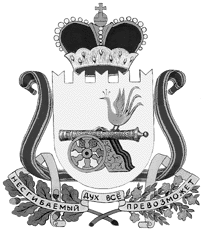 СОВЕТ ДЕПУТАТОВВЯЗЬМА - БРЯНСКОГО СЕЛЬСКОГО ПОСЕЛЕНИЯВЯЗЕМСКОГО РАЙОНА СМОЛЕНСКОЙ ОБЛАСТИРЕШЕНИЕот  31.03.2021                                                                                                      № 8О внесении изменений в решение Совета депутатов Вязьма –Брянского сельского поселения Вяземского района Смоленской области от 24.12.2020 года № 22 «О бюджете Вязьма - Брянского сельского поселения Вяземского района Смоленской области на 2021 год и плановый период 2022 и 2023 годов»Руководствуясь Бюджетным кодексом Российской Федерации, Федеральным законом от 06 октября 2003 № 131-ФЗ «Об общих принципах организации местного самоуправления в Российской Федерации», Уставом Вязьма - Брянского сельского поселения Вяземского района Смоленской области, 	Совет депутатов Вязьма - Брянского сельского поселения Вяземского района Смоленской области          РЕШИЛ:Внести в решение Совета депутатов Вязьма – Брянского сельского поселения Вяземского района Смоленской области от 24.12.2020 года № 22 «О бюджете Вязьма - Брянского сельского поселения Вяземского района Смоленской области на 2021 год и плановый период 2022 и 2023 годов» следующие изменения:Пункт 1 изложить в следующей редакции:«Утвердить основные характеристики бюджета Вязьма-Брянского сельского поселения Вяземского района Смоленской области (далее –  бюджет поселения) на 2021 год:1) общий объем доходов бюджета поселения в сумме 34 633,9 тыс. рублей, в том числе объем безвозмездных поступлений в сумме 20 959,9 тыс. рублей, из которых объем получаемых межбюджетных трансфертов – 20 959,9 тыс. рублей;2) общий объем расходов бюджета поселения в сумме                                  34 633,9 тыс. рублей;3) дефицит бюджета поселения в сумме 0,0 тыс. рублей, что составляет 0,0 процента от утвержденного общего годового объема доходов бюджета поселения без учета утвержденного объема безвозмездных поступлений.»;1.2. Пункт 3 изложить в следующей редакции:«Утвердить основные характеристики бюджета поселения на плановый период 2022 и 2023 годов:1) общий объем доходов бюджета поселения на 2022 год в сумме 20 558,3 тыс. рублей, в том числе объем безвозмездных поступлений в сумме 6 347,9 тыс. рублей, из которых объем получаемых межбюджетных трансфертов –6347,9 тыс. рублей, и на 2023 год в сумме 19 703,0 тыс. рублей, в том числе объем безвозмездных поступлений в сумме 4 896,7 тыс. рублей, из которых объем получаемых межбюджетных трансфертов –4 896,7 тыс. рублей;2) общий объем расходов бюджета поселения на 2022 год в сумме 20 558,3 тыс. рублей, в том числе условно утвержденные расходы (без учета расходов бюджета сельского поселения, предусмотренных за счет межбюджетных трансфертов из других бюджетов бюджетной системы Российской Федерации, имеющих целевое назначение) в сумме 439,8 тыс. руб. и на 2023 год в сумме 19703,0 тыс. рублей, в том числе условно утвержденные расходы (без учета расходов бюджета сельского поселения, предусмотренных за счет межбюджетных трансфертов из других бюджетов бюджетной системы Российской Федерации, имеющих целевое назначение) в сумме 850,0 тыс. рублей;3) дефицит бюджета поселения на 2022 год в сумме 0,0тыс. рублей, что составляет0,0 процента от утвержденного общего годового объема доходов бюджета поселения без учета утвержденного объема безвозмездных поступлений, на 2023 год в сумме 0,0тыс. рублей, что составляет 0,0процента от утвержденного общего годового объема доходов бюджета поселения без учета утвержденного объема безвозмездных поступлений.»1.3 в пункте 15 слова «в 2021 году в сумме 16 831,2 тыс. рублей, в 2022 году в сумме 16 341,1 тыс. рублей, в 2023 году в сумме 15 064,8 тыс. рублей.»заменить словами «в 2021 году в сумме 33 546,7 тыс. рублей, в 2022 году в сумме 19 028,5 тыс. рублей, в 2023 году в сумме 17 752,2 тыс. рублей.»;1.4. в подпункте 1 пункта 19 слова «на 2021 год в сумме 0,0тыс. рублей;»заменить словами «1) на 2021 год в сумме 13 201,2 тыс. рублей»;1.5. Приложение № 1 изложить в новой редакции (прилагается).1.6. Приложение № 2 изложить в новой редакции (прилагается).1.7. Приложение № 3 изложить в новой редакции (прилагается).1.8. Приложение №7 изложить в новой редакции (прилагается).1.9. Приложение № 8 изложить в новой редакции (прилагается).1.10. Приложение № 9 изложить в новой редакции (прилагается).1.11. Приложение № 10 изложить в новой редакции (прилагается).1.12.  Приложение № 11 изложить в новой редакции (прилагается).1.13. Приложение № 12 изложить в новой редакции (прилагается).1.14.  Приложение № 13 изложить в новой редакции (прилагается).1.15.  Приложение № 14 изложить в новой редакции (прилагается).1.16.  Приложение № 15 изложить в новой редакции (прилагается).1.17. Приложение № 16 изложить в новой редакции (прилагается).1.18. Приложение № 22 изложить в новой редакции (прилагается).2. Опубликовать настоящее решение в газете «Вяземский вестник» и разместить на официальном сайте Администрации Вязьма-Брянского сельского поселения Вяземского района Смоленской области в телекоммуникационной сети «Интернет»  /вязьма-брянская.рф/.Глава муниципального образованияВязьма - Брянского сельского поселенияВяземского района Смоленской области                                      В. П. ШайтороваПриложение 1 к решению Совета депутатов Вязьма-Брянского сельского поселения Вяземского района Смоленской области " О внесении изменений в решение Совета депутатов Вязьма – Брянского сельского поселения Вяземского района Смоленской области от 24.12.2020 года №22 «О бюджете Вязьма - Брянского сельского поселения Вяземского района Смоленской области на 2021 год и плановый период 2022 и 2023 годов" от  31.03.2021  года   № 8Источники финансирования дефицита бюджета поселения на 2021 год(тыс. рублей)Приложение 2 к решению Совета депутатов Вязьма-Брянского сельского поселения Вяземского района Смоленской области " О внесении изменений в решение Совета депутатов Вязьма – Брянского сельского поселения Вяземского района Смоленской области от 24.12.2020 года №22 «О бюджете Вязьма - Брянского сельского поселения Вяземского района Смоленской области на 2021 год и плановый период 2022 и 2023 годов"                                                                                            от 31.03.2021 года   № 8 Источники финансирования дефицита бюджета поселения на плановый период 2022 и 2023 годов(тыс. рублей)Приложение 3 к решению Совета депутатов Вязьма-Брянского сельского поселения Вяземского района Смоленской области " О внесении изменений в решение Совета депутатов Вязьма – Брянского сельского поселения Вяземского района Смоленской области от 24.12.2020 года №22 «О бюджете Вязьма - Брянского сельского поселения Вяземского района Смоленской области на 2021 год и плановый период 2022 и 2023 годов" от    31.03.2021  года  №  8 Перечень главных администраторов доходов бюджета поселенияПриложение 7 к решению Совета депутатов Вязьма-Брянского сельского поселения Вяземского района Смоленской области " О внесении изменений в решение Совета депутатов Вязьма – Брянского сельского поселения Вяземского района Смоленской области от 24.12.2020 года  №22 «О бюджете Вязьма - Брянского сельского поселения Вяземского района Смоленской области на 2021 год и плановый период 2022 и 2023 годов" от 31.03.2021  года  №  8Прогнозируемые безвозмездные поступления в бюджет поселения на 2021 год(тыс. рублей)Приложение 8 к решению Совета депутатов Вязьма-Брянского сельского поселения Вяземского района Смоленской области "О внесении изменений в решение Совета депутатов Вязьма – Брянского сельского поселения Вяземского района Смоленской области от 24.12.2020 года №22 «О бюджете Вязьма - Брянского сельского поселения Вяземского района Смоленской области на 2021 год и плановый период 2022 и 2023 годов" от    31.03.2021   года  №  8Прогнозируемые безвозмездные поступления в бюджет поселения на плановый период 2022 и 2023 годов(тыс. рублей)Приложение 9 к решению Совета депутатов Вязьма-Брянского сельского поселения Вяземского района Смоленской области " О внесении изменений в решение Совета депутатов Вязьма – Брянского сельского поселения Вяземского района Смоленской области от 24.12.2020 года  №22 «О бюджете Вязьма - Брянского сельского поселения Вяземского района Смоленской области на 2021 год и плановый период 2022 и 2023 годов" от     31.03.2021   года  № 8Распределение бюджетных ассигнований по разделам, подразделам, целевым статьям (муниципальным программам и непрограммным направлениям деятельности), группам (группам и подгруппам) видов расходов классификации расходов бюджетов на 2021 годрубляхПриложение 10 к решению Совета депутатов Вязьма-Брянского сельского поселения Вяземского района Смоленской области " О внесении изменений в решение Совета депутатов Вязьма – Брянского сельского поселения Вяземского района Смоленской области от 24.12.2020 года  № 22 «О бюджете Вязьма - Брянского сельского поселения Вяземского района Смоленской области на 2021 год и плановый период 2022 и 2023 годов" от    31.03.2021  года  № 8Распределение бюджетных ассигнований по разделам, подразделам, целевым статьям (муниципальным программам и непрограммным направлениям деятельности), группам (группам и подгруппам)видов расходов классификации расходов бюджетов на плановый период 2022 и 2023 годов                                   в   рубляхПриложение 11 к решению Совета депутатов Вязьма-Брянского сельского поселения Вяземского района Смоленской области " О внесении изменений в решение Совета депутатов Вязьма – Брянского сельского поселения Вяземского района Смоленской области от 24.12.2020 года  № 22 «О бюджете Вязьма - Брянского сельского поселения Вяземского района Смоленской области на 2021 год и плановый период 2022 и 2023 годов" от    31.03.2021    года  №  8Распределение бюджетных ассигнований по целевым статьям (муниципальным программам и непрограммным направлениям деятельности), группам (группам и подгруппам) видов расходов классификации расходов бюджетов на 2021 год                                                                                                                               в рубляхПриложение 12 к решению Совета депутатов Вязьма-Брянского сельского поселения Вяземского района Смоленской области " О внесении изменений в решение Совета депутатов Вязьма – Брянского сельского поселения Вяземского района Смоленской области от 24.12.2020 года  № 22 «О бюджете Вязьма - Брянского сельского поселения Вяземского района Смоленской области на 2021 год и плановый период 2022 и 2023 годов" от       31.03.2021     года  №  8Распределение бюджетных ассигнований по целевым статьям (муниципальным программам и непрограммным направлениям деятельности), группам (группам и подгруппам) видов расходов классификации расходов бюджетов на плановый период 2022 и 2023 годов                                                                                                                           в рубляхПриложение 13 к решению Совета депутатов Вязьма-Брянского сельского поселения Вяземского района Смоленской области " О внесении изменений в решение Совета депутатов Вязьма – Брянского сельского поселения Вяземского района Смоленской области от 24.12.2020 года  № 22 «О бюджете Вязьма - Брянского сельского поселения Вяземского района Смоленской области на 2021 год и плановый период 2022 и 2023 годов" от     31.03.2021     года  №  8Ведомственная структура расходов бюджета  поселения (распределение бюджетных ассигнований по главным распорядителям бюджетных средств, разделам (подразделам), целевым статьям (муниципальным программам и непрограммным направлениям деятельности), группам (группам и подгруппам) видов расходов классификации расходов бюджетов) на 2021 год рублейПриложение 14 к решению Совета депутатов Вязьма-Брянского сельского поселения Вяземского района Смоленской области " О внесении изменений в решение Совета депутатов Вязьма – Брянского сельского поселения Вяземского района Смоленской области от 24.12.2020 года  №22 «О бюджете Вязьма - Брянского сельского поселения Вяземского района Смоленской области на 2021 год и плановый период 2022 и 2023 годов" от   31.03.2021   года   № 8Ведомственная структура расходов бюджета  поселения (распределение бюджетных ассигнований по главным распорядителям бюджетных средств, разделам(подразделам), целевым статьям (муниципальным программам и непрограммным направлениям деятельности), группам (группам и подгруппам) видов расходов классификации расходов бюджетов) на плановый период 2022 и 2023 годов     рублейПриложение 15 к решению Совета депутатов Вязьма-Брянского сельского поселения Вяземского района Смоленской области " О внесении изменений в решение Совета депутатов Вязьма – Брянского сельского поселения Вяземского района Смоленской области от 24.12.2020 года  №22 «О бюджете Вязьма - Брянского сельского поселения Вяземского района Смоленской области на 2021 год и плановый период 2022 и 2023 годов" от   31.03.2021    года   №  8Распределение бюджетных ассигнований по муниципальным программам и непрограммным направлениям деятельности на 2021 год                                                  рублейПриложение 16 к решению Совета депутатов Вязьма-Брянского сельского поселения Вяземского района Смоленской области " О внесении изменений в решение Совета депутатов Вязьма – Брянского сельского поселения Вяземского района Смоленской области от 24.12.2020 года  №22 «О бюджете Вязьма - Брянского сельского поселения Вяземского района Смоленской области на 2021 год и плановый период 2022 и 2023 годов" от     31.03.2021    года   № 8Распределение бюджетных ассигнований по муниципальным программам и непрограммным направлениям деятельности на плановый период 2022 и 2023годоврублейПриложение 22 к решению Совета депутатов Вязьма-Брянского сельского поселения Вяземского района Смоленской области " О внесении изменений в решение Совета депутатов Вязьма – Брянского сельского поселения Вяземского района Смоленской области от 24.12.2020 года  №22 «О бюджете Вязьма - Брянского сельского поселения Вяземского района Смоленской области на 2021 год и плановый период 2022 и 2023 годов" от    31.03.2021   года   №  8Программа муниципальных гарантий Вязьма-Брянского сельского поселения Вяземского района Смоленской области на плановый период 2022 и 2023 годов1. Перечень подлежащих предоставлению муниципальных гарантий Вязьма-Брянскому сельскому поселению Вяземского района Смоленской области в 2022 и 2023 годах                                                                                                                                                                    (рублей)2. Общий объем бюджетных ассигнований, предусмотренных на исполнение муниципальных гарантий Вязьма-Брянского сельского поселения Вяземского района Смоленской области по возможным гарантийным случаям в 2022 году, − 0,0 тыс. рублей, из них:1) за счет источников финансирования дефицита бюджета Вязьма-Брянского сельского поселения Вяземского района − 0,0 тыс. рублей;2) за счет расходов бюджета Вязьма-Брянского сельского поселения Вяземского района – 0,0 тыс. рублей.Общий объем бюджетных ассигнований, предусмотренных на исполнение муниципальных гарантий Вязьма-Брянского сельского поселения Вяземского района Смоленской области по возможным гарантийным случаям в 2023 году – 0,0 тыс. рублей, из них:1) за счет источников финансирования дефицита Вязьма-Брянского сельского поселения Вяземского района Смоленской области − 0,0 тыс. рублей;2) за счет расходов Вязьма-Брянского сельского поселения Вяземского района Смоленской области – 0,0 тыс. рублей.Верхний предел муниципального внутреннего долга Вязьма-Брянского сельского поселения Вяземского района Смоленской области на 1 января 2022 годаВерхний предел муниципального внутреннего долга Вязьма-Брянского сельского поселения Вяземского района Смоленской области на 1 января 2022 года по долговым обязательствам Вязьма-Брянского сельского поселения Вяземского района Смоленской области устанавливается в сумме 0,0 тыс. рублей, в том числе предельный объем обязательств по муниципальным гарантиям Вязьма-Брянского сельского поселения Вяземского района Смоленской области в сумме 0,0 тыс. рублей.Обязательства, действующие на 1 января 2021 года(тыс. рублей)Муниципальные внутренние заимствования Вязьма-Брянского сельского поселения Вяземского района Смоленской области, осуществляемые в 2021 году(тыс. рублей)Верхний предел муниципального внутреннего долга Вязьма-Брянского сельского поселенияВяземского района Смоленской областина 1 января 2023 годаВерхний предел муниципального внутреннего долга Вязьма-Брянского сельского поселения Вяземского района Смоленской области на 1 января 2023 года по долговым обязательствам Вязьма-Брянского сельского поселения Вяземского района Смоленской области устанавливается в сумме 0,0 тыс. рублей, в том числе предельный объем обязательств по муниципальным гарантиям Вязьма-Брянского  сельского поселения Вяземского района Смоленской области в сумме 0,0 тыс. рублей.Обязательства, действующие на 1 января 2022 года(тыс. рублей)Муниципальные внутренние заимствования Вязьма-Брянского сельского поселения Вяземского района Смоленской области, осуществляемые в 2022 году(тыс. рублей)Верхний предел муниципального внутреннего долга Вязьма-Брянского сельского поселения Вяземского района Смоленской области на 1 января 2024 годаВерхний предел муниципального внутреннего долга Вязьма-Брянского сельского поселения Вяземского района Смоленской области на 1 января 2024 года по долговым обязательствам Вязьма-Брянского сельского поселения Вяземского района Смоленской области устанавливается в сумме 0,0 тыс. рублей, в том числе предельный объем обязательств по муниципальным гарантиям Вязьма-Брянского сельского поселения Вяземского района Смоленской области в сумме 0,0 тыс. рублей.Обязательства, действующие на 1 января 2023 года(тыс. рублей)Муниципальные внутренние заимствования Вязьма-Брянского сельского поселения Вяземского района Смоленской области, осуществляемые в 2023 году(тыс. рублей)КодНаименование кода группы, подгруппы, статьи, вида источника финансирования дефицитов бюджетов, кода классификации операций сектора государственного управления, относящихся к источникам финансирования дефицитов бюджетовСумма12301 00 00 00 00 0000 000ИСТОЧНИКИ ВНУТРЕННЕГО ФИНАНСИРОВАНИЯ ДЕФИЦИТОВ БЮДЖЕТОВ0,001 05 00 00 00 0000 000Изменение остатков средств на счетах по учету средств бюджетов0,001 05 00 00 00 0000 500Увеличение остатков средств бюджетов-34 633,901 05 02 00 00 0000 500Увеличение прочих остатков средств бюджетов-34 633,901 05 02 01 00 0000 510Увеличение прочих остатков денежных средств бюджетов-34 633,901 05 02 01 10 0000 510Увеличение прочих остатков денежных средств бюджетов сельских поселений-34 633,901 05 00 00 00 0000 600Уменьшение остатков средств бюджетов34 633,901 05 02 00 00 0000 600Уменьшение прочих остатков средств бюджетов34 633,901 05 02 01 00 0000 610Уменьшение прочих остатков денежных средств бюджетов34 633,901 05 02 01 10 0000 610Уменьшение прочих остатков денежных средств бюджетов сельских поселений34 633,9КодНаименование кода группы, подгруппы, статьи, вида источника финансирования дефицитов бюджетов, кода классификации операций сектора государственного управления, относящихся к источникам финансирования дефицитов бюджетовСуммаСумма2022 год2023 год123401 00 00 00 00 0000 000ИСТОЧНИКИ ВНУТРЕННЕГО ФИНАНСИРОВАНИЯ ДЕФИЦИТОВ БЮДЖЕТОВ0,00,001 05 00 00 00 0000 000Изменение остатков средств на счетах по учету средств бюджетов0,00,001 05 00 00 00 0000 500Увеличение остатков средств бюджетов-20 558,3-19703,001 05 02 00 00 0000 500Увеличение прочих остатков средств бюджетов-20 558,3-19703,001 05 02 01 00 0000 510Увеличение прочих остатков денежных средств бюджетов-20 558,3-19703,001 05 02 01 10 0000 510Увеличение прочих остатков денежных средств бюджетов сельских поселений-20558,3-19703,001 05 00 00 00 0000 600Уменьшение остатков средств бюджетов20 558,319703,001 05 02 00 00 0000 600Уменьшение прочих остатков средств бюджетов20 558,319703,001 05 02 01 00 0000 610Уменьшение прочих остатков денежных средств бюджетов20 558,319703,001 05 02 01 10 0000 610Уменьшение прочих остатков денежных средств бюджетов сельских поселений20 558,319703,0Код бюджетной классификации Российской ФедерацииКод бюджетной классификации Российской ФедерацииНаименование главного администратора доходов бюджета поселенияглавногоадминистраторадоходовдоходов бюджета поселенияНаименование главного администратора доходов бюджета поселения908Администрация Вязьма-Брянского сельского поселения Вяземского района Смоленской области9081 08 04020 01 0000 110Государственная пошлина за совершение нотариальных действий должностными лицами органов местного самоуправления, уполномоченными в соответствии с законодательными актами Российской Федерации на совершение нотариальных действий9081 11 05075 10 0000 120Доходы от сдачи в аренду имущества, составляющего казну сельских поселений(за исключением земельных участков)9081 11 09045 10 0000 120Прочие поступления от использования имущества, находящегося в собственности сельских поселений (за исключением имущества муниципальных бюджетных и  автономных учреждений, а также имущества муниципальных унитарных предприятий, в том числе казенных)9081 13 01995 10 0000 130Прочие доходы от оказания платных услуг (работ) получателями средств бюджетов сельских поселений9081 13 02995 10 0000 130Прочие доходы от компенсации затрат бюджетов сельских поселений9082 02 16001 10 0000 150Дотации бюджетам сельских поселений на  выравнивание бюджетной обеспеченности из бюджетов муниципальных районов9082 02 25555 10 0000 150Субсидии бюджетам сельских поселений на реализацию программ формирования современной городской среды9082 02 27576 10 0000 150Субсидии бюджетам сельских поселений на софинансирование капитальных вложений в объекты государственной (муниципальной) собственности в рамках обеспечения комплексного развития сельских территорий9082 02 2999910 0000 150Прочие субсидии бюджетам сельских поселений9082 02 3511810 0000 150Субвенции бюджетам сельских поселений на осуществление первичного воинского учета на территориях где отсутствуют военные комиссариатыКодКодКодНаименование кода дохода
бюджетаНаименование кода дохода
бюджетаСумма на 2021 годСумма на 2021 год11122332 00 00000 000000000000БЕЗВОЗМЕЗДНЫЕ ПОСТУПЛЕНИЯБЕЗВОЗМЕЗДНЫЕ ПОСТУПЛЕНИЯ20 959,920 959,92 02 00000 000000000000БЕЗВОЗМЕЗДНЫЕ ПОСТУПЛЕНИЯ ОТ ДРУГИХ БЮДЖЕТОВ БЮДЖЕТНОЙ СИСТЕМЫ РОССИЙСКОЙ ФЕДЕРАЦИИБЕЗВОЗМЕЗДНЫЕ ПОСТУПЛЕНИЯ ОТ ДРУГИХ БЮДЖЕТОВ БЮДЖЕТНОЙ СИСТЕМЫ РОССИЙСКОЙ ФЕДЕРАЦИИ20 959,920 959,92 02 10000 000000150150Дотации бюджетам бюджетной системы Российской ФедерацииДотации бюджетам бюджетной системы Российской Федерации3 964,93 964,92 02 16001 100000150150Дотации бюджетам сельских поселений на выравнивание бюджетной обеспеченности из бюджетов муниципальных районовДотации бюджетам сельских поселений на выравнивание бюджетной обеспеченности из бюджетов муниципальных районов3 964,93 964,92 02 20000 000000150150Субсидии бюджетам бюджетной системы Российской Федерации (межбюджетные субсидии)Субсидии бюджетам бюджетной системы Российской Федерации (межбюджетные субсидии)     16 995,0     16 995,02 02 25555 000000150150Субсидии бюджетам на реализацию программ формирования современной городской средыСубсидии бюджетам на реализацию программ формирования современной городской среды2 726,32 726,32 02 25555 100000150150Субсидии бюджетам сельских поселений на реализацию программ формирования современной городской средыСубсидии бюджетам сельских поселений на реализацию программ формирования современной городской среды2 726,32 726,32 02 27576 000000150150Субсидии бюджетам на софинансирование капитальных вложений в объекты государственной (муниципальной) собственности в рамках обеспечения комплексного развития сельских территорийСубсидии бюджетам на софинансирование капитальных вложений в объекты государственной (муниципальной) собственности в рамках обеспечения комплексного развития сельских территорий13 069,213 069,22 02 27576 100000150150Субсидии бюджетам сельских поселений на софинансирование капитальных вложений в объекты государственной (муниципальной) собственности в рамках обеспечения комплексного развития сельских территорийСубсидии бюджетам сельских поселений на софинансирование капитальных вложений в объекты государственной (муниципальной) собственности в рамках обеспечения комплексного развития сельских территорий13 069,213 069,22 02 29999 000000150150Прочие субсидии бюджетам сельских поселенийПрочие субсидии бюджетам сельских поселений920,0920,02 02 29999 10 0000150150Прочие субсидии бюджетам сельских поселенийПрочие субсидии бюджетам сельских поселений920,0920,02 02 30000 000000150150Субвенции бюджетам бюджетной системы Российской ФедерацииСубвенции бюджетам бюджетной системы Российской Федерации279,5279,52 02 35118 000000150150Субвенции бюджетам на осуществление первичного воинского учета на территориях, где отсутствуют военные комиссариатыСубвенции бюджетам на осуществление первичного воинского учета на территориях, где отсутствуют военные комиссариаты279,5279,52 02 35118 100000150150Субвенции бюджетам сельских поселений на осуществление первичного воинского учета на территориях, где отсутствуют военные комиссариатыСубвенции бюджетам сельских поселений на осуществление первичного воинского учета на территориях, где отсутствуют военные комиссариаты279,5279,5КодНаименование кода доходабюджетаСуммаСуммаКодНаименование кода доходабюджета2022 год2023 год12342 00 00000 00 0000 000БЕЗВОЗМЕЗДНЫЕ ПОСТУПЛЕНИЯ6 347,94 896,72 02 00000 00 0000 000БЕЗВОЗМЕЗДНЫЕ ПОСТУПЛЕНИЯ ОТ ДРУГИХ БЮДЖЕТОВ БЮДЖЕТНОЙ СИСТЕМЫ РОССИЙСКОЙ ФЕДЕРАЦИИ6 347,94 896,72 02 10000 00 0000 150Дотации бюджетам бюджетной системы Российской Федерации3 378,21 916,22 02 16001 10 0000 150Дотации бюджетам сельских поселений на выравнивание бюджетной обеспеченности из бюджетов муниципальных районов3 378,21 916,22 02 25555 00 0000 150 Субсидии бюджетам на реализацию программ формирования современной городской среды2 687,4       2 687,42 02 25555 10 0000 150Субсидии бюджетам сельских поселений на реализацию программ формирования современной городской среды2 687,42 687,42 02 30000 00 0000 150Субвенции бюджетам бюджетной системы Российской Федерации282,3293,12 02 35118 00 0000 150Субвенции бюджетам на осуществление первичного воинского учета на территориях, где отсутствуют военные комиссариаты282,3293,12 02 35118 10 0000 150Субвенции бюджетам сельских поселений на осуществление первичного воинского учета на территориях, где отсутствуют военные комиссариаты282,3293,1НаименованиеРаздел, подразделЦелевая статьяВид расходовСумма ОБЩЕГОСУДАРСТВЕННЫЕ ВОПРОСЫ010000000000000004 683 832,00Функционирование высшего должностного лица субъекта Российской Федерации и муниципального образования01020000000000000635 383,00Обеспечение деятельности законодательного (представительного) органа местного самоуправления сельского поселения01027600000000000635 383,00Глава муниципального образования01027610000000000635 383,00 Расходы на обеспечение функций органа местного самоуправления01027610000140000635 383,00Расходы на выплаты персоналу в целях обеспечения выполнения функций государственными (муниципальными) органами, казенными учреждениями, органами управления государственными внебюджетными фондами01027610000140100635 383,00Расходы на выплаты персоналу государственных (муниципальных) органов01027610000140120635 383,00Фонд оплаты труда государственных (муниципальных) органов01027610000140121488 005,00Взносы по обязательному социальному страхованию на выплаты денежного содержания и иные выплаты работникам государственных (муниципальных) органов01027610000140129147 378,00Функционирование Правительства Российской Федерации, высших исполнительных органов государственной власти субъектов Российской Федерации, местных администраций010400000000000003 551 527,00Муниципальная программа "Обеспечение реализации полномочий органов местного самоуправления Вязьма-Брянского сельского поселения Вяземского района Смоленской области"010401000000000003 551 527,00Основное мероприятие (вне подпрограмм)010401Я00000000003 551 527,00Основное мероприятие "Обеспечение организационных условий для реализации муниципальной программы"010401Я01000000003 551 527,00Расходы на обеспечение функций органов местного самоуправления010401Я01001400003 551 527,00Расходы на выплаты персоналу в целях обеспечения выполнения функций государственными (муниципальными) органами, казенными учреждениями, органами управления государственными внебюджетными фондами010401Я01001401002 446 970,00Расходы на выплаты персоналу государственных (муниципальных) органов010401Я01001401202 446 970,00Фонд оплаты труда государственных (муниципальных) органов010401Я01001401211 877 678,00Иные выплаты персоналу государственных (муниципальных) органов, за исключением фонда оплаты труда010401Я01001401222 233,00Взносы по обязательному социальному страхованию на выплаты денежного содержания и иные выплаты работникам государственных (муниципальных) органов010401Я0100140129567 059,00 Закупка товаров, работ и услуг для обеспечения государственных (муниципальных) нужд010401Я01001402001 094 760,36 Иные закупки товаров, работ и услуг для обеспечения государственных (муниципальных) нужд010401Я01001402401 094 760,36Прочая закупка товаров, работ и услуг010401Я0100140244946 247,85Закупка энергетических ресурсов010401Я0100140247148 512,51Иные бюджетные ассигнования010401Я01001408009 796,64 Уплата налогов, сборов и иных платежей010401Я01001408509 796,64Уплата прочих налогов, сборов010401Я01001408522 000,00 Уплата иных платежей010401Я01001408537 796,64 Обеспечение деятельности финансовых, налоговых и таможенных органов и органов финансового (финансово-бюджетного) надзора0106000000000000021 800,00Непрограммные расходы органов местного самоуправления0106980000000000021 800,00Прочие направления деятельности не включенные в муниципальные программы0106982000000000021 800,00Расходы бюджета муниципального образования на осуществление передачи полномочий по кассовому обслуживанию исполнения расходной части местного бюджета010698200П00200001 000,00Межбюджетные трансферты010698200П00205001 000,00Иные межбюджетные трансферты010698200П00205401 000,00Расходы бюджета муниципального образования на осуществление передачи полномочий по организации и деятельности Контрольно-ревизионной комиссии010698200П003000020 800,00Межбюджетные трансферты010698200П003050020 800,00Иные межбюджетные трансферты010698200П003054020 800,00Резервные фонды01110000000000000150 000,00Резервные фонды01118900000000000150 000,00Расходы резервного фонда Администрации Вязьма-Брянского сельского поселения Вяземского района Смоленской области01118900028880000150 000,00Иные бюджетные ассигнования01118900028880800150 000,00Резервные средства01118900028880870150 000,00Другие общегосударственные вопросы01130000000000000325 122,00Муниципальная программа "Обеспечение реализации полномочий органов местного самоуправления Вязьма-Брянского сельского поселения Вяземского района Смоленской области"0113010000000000017 000,00Основное мероприятие (вне подпрограмм)011301Я000000000017 000,00Основное мероприятие "Обеспечение организационных условий для реализации муниципальной программы"011301Я010000000017 000,00Членские взносы в Совет муниципальных образований Смоленской области011301Я012001000017 000,00Иные бюджетные ассигнования011301Я012001080017 000,00Уплата налогов, сборов и иных платежей011301Я012001085017 000,00Уплата иных платежей011301Я012001085317 000,00Муниципальная программа "Благоустройство Вязьма-Брянского сельского поселения Вяземского района Смоленской области"01130500000000000307 622,00Основное мероприятие (вне подпрограмм)011305Я0000000000307 622,00Основное мероприятие "Повышение благоустроенности сельского поселения"011305Я0200000000307 622,00Организация видеонаблюдения в общественных местах на территории муниципального образования Вязьма-Брянского поселения Вяземского района Смоленской области011305Я0220290000307 622,00Закупка товаров, работ и услуг для обеспечения государственных (муниципальных) нужд011305Я0220290200307 622,00 Иные закупки товаров, работ и услуг для обеспечения государственных (муниципальных) нужд011305Я0220290240307 622,00Прочая закупка товаров, работ и услуг011305Я0220290244307 622,00Непрограммные расходы органов местного самоуправления01139800000000000500,00Прочие направления деятельности не включенные в муниципальные программы01139820000000000500,00Расходы на обслуживание муниципальной казны01139820000130000500,00Иные бюджетные ассигнования01139820000130800500,00Уплата налогов, сборов и иных платежей01139820000130850500,00Уплата прочих налогов, сборов01139820000130852500,00НАЦИОНАЛЬНАЯ ОБОРОНА02000000000000000279 500,00Мобилизационная и вневойсковая подготовка02030000000000000279 500,00Непрограммные расходы органов местного самоуправления02039800000000000279 500,00Прочие расходы за счет межбюджетных трансфертов других уровней02039810000000000279 500,00Расходы на осуществление первичного воинского учета на территориях, где отсутствуют военные комиссариаты02039810051180000279 500,00Расходы на выплаты персоналу в целях обеспечения выполнения функций государственными (муниципальными) органами, казенными учреждениями, органами управления государственными внебюджетными фондами02039810051180100216 239,00Расходы на выплаты персоналу государственных (муниципальных) органов02039810051180120216 239,00Фонд оплаты труда государственных (муниципальных) органов02039810051180121165 314,00Иные выплаты персоналу государственных (муниципальных) органов, за исключением фонда оплаты труда020398100511801221 000,00 Взносы по обязательному социальному страхованию на выплаты денежного содержания и иные выплаты работникам государственных (муниципальных) органов0203981005118012949 925,00Закупка товаров, работ и услуг для обеспечения государственных (муниципальных) нужд0203981005118020063 261,00Иные закупки товаров, работ и услуг для обеспечения государственных (муниципальных) нужд0203981005118024063 261,00Прочая закупка товаров, работ и услуг0203981005118024463 261,00 НАЦИОНАЛЬНАЯ БЕЗОПАСНОСТЬ И ПРАВООХРАНИТЕЛЬНАЯ ДЕЯТЕЛЬНОСТЬ0300000000000000083 000,00Другие вопросы в области национальной безопасности и правоохранительной деятельности0314000000000000083 000,00Муниципальная программа "Защита населения и территории Вязьма-Брянского сельского поселения Вяземского района Смоленской области от чрезвычайных ситуаций, обеспечение пожарной безопасности"0314020000000000083 000,00Основное мероприятие (вне подпрограмм)031402Я000000000083 000,00Основное мероприятие "Осуществление защиты населения на территории сельского поселения"031402Я010000000083 000,00Расходы по чистке противопожарных водоемов и опахивание населенных пунктов и кладбищ031402Я012002000030 000,00  Закупка товаров, работ и услуг для обеспечения государственных (муниципальных) нужд031402Я012002020030 000,00Иные закупки товаров, работ и услуг для обеспечения государственных (муниципальных) нужд031402Я012002024030 000,00Прочая закупка товаров, работ и услуг031402Я012002024430 000,00Расходы по проверке противопожарных гидрантов031402Я012003000053 000,00Закупка товаров, работ и услуг для обеспечения государственных (муниципальных) нужд031402Я012003020053 000,00Иные закупки товаров, работ и услуг для обеспечения государственных (муниципальных) нужд031402Я012003024053 000,00Прочая закупка товаров, работ и услуг031402Я012003024453 000,00НАЦИОНАЛЬНАЯ ЭКОНОМИКА040000000000000004 991 026,00Дорожное хозяйство (дорожные фонды)040900000000000004 990 026,00 Муниципальная программа "Ремонт и содержание автомобильных дорог общего пользования местного значения в границах населенных пунктов на территории Вязьма-Брянском сельском поселении Вяземского района Смоленской области"040903000000000004 990 026,00Основное мероприятие (вне подпрограмм)040903Я00000000004 990 026,00Основное мероприятие "Выполнение текущего ремонта и содержание автомобильных дорог на территории Вязьма - Брянском сельском поселении Вяземского района Смоленской области"040903Я01000000004 990 026,00Расходы на ремонт автомобильных дорог040903Я0120070000697 500,00Закупка товаров, работ и услуг для обеспечения государственных (муниципальных) нужд040903Я0120070200697 500,00Иные закупки товаров, работ и услуг для обеспечения государственных (муниципальных) нужд040903Я0120070240697 500,00Прочая закупка товаров, работ и услуг040903Я0120070244697 500,00  Расходы на ремонт, дорог за счет бюджета поселения040903Я01200800002 292 526,00Закупка товаров, работ и услуг для обеспечения государственных (муниципальных) нужд040903Я01200802002 292 526,00Иные закупки товаров, работ и услуг для обеспечения государственных (муниципальных) нужд040903Я01200802402 292 526,00Прочая закупка товаров, работ и услуг040903Я01200802442 292 526,00Расходы на содержание дорог за счет бюджета поселения040903Я01201800002 000 000,00Закупка товаров, работ и услуг для обеспечения государственных (муниципальных) нужд040903Я01201802002 000 000,00Иные закупки товаров, работ и услуг для обеспечения государственных (муниципальных) нужд040903Я01201802402 000 000,00Прочая закупка товаров, работ и услуг040903Я01201802442 000 000,00Другие вопросы в области национальной экономики041200000000000001 000,00Муниципальная программа "Развитие малого и среднего предпринимательства на территории Вязьма-Брянского сельского поселения Вяземского района Смоленской области"041208000000000001 000,00Основное мероприятие (вне подпрограмм)041208Я00000000001 000,00Основное мероприятие "Развитие малого и среднего предпринимательства"041208Я01000000001 000,00Расходы на проведение смотров-конкурсов, фестивалей, семинаров , а также другие аналогичные мероприятия041208Я01200500001 000,00Закупка товаров, работ и услуг для обеспечения государственных (муниципальных) нужд041208Я01200502001 000,00Иные закупки товаров, работ и услуг для обеспечения государственных (муниципальных) нужд041208Я01200502401 000,00Прочая закупка товаров, работ и услуг041208Я01200502441 000,00ЖИЛИЩНО-КОММУНАЛЬНОЕ ХОЗЯЙСТВО0500000000000000024 446 566,19Жилищное хозяйство050100000000000002 100 000,00Муниципальная программа "Обеспечение мероприятий в области жилищно-коммунального хозяйства на территории Вязьма-Брянского сельского поселения Вяземского района Смоленской области"050104000000000002 100 000,00Основное мероприятие (вне подпрограмм)050104Я00000000002 100 000,00Основное мероприятие "Стимулирование развития жилищного хозяйства"050104Я01000000002 100 000,00Расходы на проведение мероприятий по жилищному хозяйству050104Я01200900001 500 000,00Закупка товаров, работ и услуг для обеспечения государственных (муниципальных) нужд050104Я01200902001 500 000,00Иные закупки товаров, работ и услуг для обеспечения государственных (муниципальных) нужд050104Я01200902401 500 000,00Прочая закупка товаров, работ и услуг050104Я01200902441 500 000,00Расходы на оплату взносов на капитальный ремонт за помещения, находящиеся в муниципальной собственности Вязьма-Брянского сельского поселения (региональный оператор)050104Я0120100000600 000,00Закупка товаров, работ и услуг для обеспечения государственных (муниципальных) нужд050104Я0120100200600 000,00Иные закупки товаров, работ и услуг для обеспечения государственных (муниципальных) нужд050104Я0120100240600 000,00Прочая закупка товаров, работ и услуг050104Я0120100244600 000,00Коммунальное хозяйство0502000000000000016 127 674,24Муниципальная программа "Обеспечение мероприятий в области жилищно-коммунального хозяйства на территории Вязьма-Брянского сельского поселения Вяземского района Смоленской области"0502040000000000016 127 674,24Основное мероприятие (вне подпрограмм)050204Я000000000016 127 674,24Основное мероприятие "Стимулирование развития жилищного хозяйства"050204Я0100000000929 300,00Расходы на осуществление мероприятий по реконструкции (капитальному ремонту) зданий (сооружений), предназначенных для размещения общественных бань050204Я01S1800000929 300,00Закупка товаров, работ и услуг для обеспечения государственных (муниципальных) нужд050204Я01S1800200929 300,00Иные закупки товаров, работ и услуг для обеспечения государственных (муниципальных) нужд050204Я01S1800240929 300,00Закупка товаров, работ, услуг в целях капитального ремонта государственного (муниципального) имущества050204Я01S1800243929 300,00Основное мероприятие "Стимулирование развития коммунального хозяйства"050204Я020000000015 198 374,24Содержание и текущий ремонт систем водоснабжения и водоотведения050204Я02201100001 497 514,24Закупка товаров, работ и услуг для обеспечения государственных (муниципальных) нужд050204Я02201102001 497 514,24Иные закупки товаров, работ и услуг для обеспечения государственных (муниципальных) нужд050204Я02201102401 497 514,24Прочая закупка товаров, работ и услуг050204Я02201102441 087 313,00Закупка энергетических ресурсов050204Я0220110247410 201,24Содержание и текущий ремонт систем теплоснабжения050204Я0220120000100 000,00Закупка товаров, работ и услуг для обеспечения государственных (муниципальных) нужд050204Я0220120200100 000,00Иные закупки товаров, работ и услуг для обеспечения государственных (муниципальных) нужд050204Я0220120240100 000,00Прочая закупка товаров, работ и услуг050204Я0220120244100 000,00Содержание и текущий ремонт систем газоснабжения050204Я0220130000180 000,00Закупка товаров, работ и услуг для обеспечения государственных (муниципальных) нужд050204Я0220130200180 000,00Иные закупки товаров, работ и услуг для обеспечения государственных (муниципальных) нужд050204Я0220130240180 000,00Прочая закупка товаров, работ и услуг050204Я0220130244180 000,00Содержание и текущий ремонт систем электроснабжения050204Я022014000029 680,00Закупка товаров, работ и услуг для обеспечения государственных (муниципальных) нужд050204Я022014020029 680,00Иные закупки товаров, работ и услуг для обеспечения государственных (муниципальных) нужд050204Я022014024029 680,00Прочая закупка товаров, работ и услуг050204Я022014024429 680,00Расходы на мероприятия по локализации и ликвидации аварий на опасных производственных объектах050204Я022028000020 000,00Закупка товаров, работ и услуг для обеспечения государственных (муниципальных) нужд050204Я022028020020 000,00Иные закупки товаров, работ и услуг для обеспечения государственных (муниципальных) нужд050204Я022028024020 000,00Прочая закупка товаров, работ и услуг050204Я022028024420 000,00Строительство и реконструкция систем водоснабжения и водоотведения050204Я0240010000100 000,00Закупка товаров, работ и услуг для обеспечения государственных (муниципальных) нужд050204Я0240010200100 000,00Иные закупки товаров, работ и услуг для обеспечения государственных (муниципальных) нужд050204Я0240010240100 000,00Прочая закупка товаров, работ и услуг050204Я0240010244100 000,00Строительство и реконструкция шахтных колодцев050204Я024003000070 000,00Закупка товаров, работ и услуг для обеспечения государственных (муниципальных) нужд050204Я024003020070 000,00Иные закупки товаров, работ и услуг для обеспечения государственных (муниципальных) нужд050204Я024003024070 000,00Прочая закупка товаров, работ и услуг050204Я024003024470 000,00Обеспечение комплексного развития сельских территорий (реализация проектов комплексного развития сельских территорий)050204Я02L576900013 201 180,00Капитальные вложения в объекты государственной (муниципальной) собственности050204Я02L576940013 201 180,00Бюджетные инвестиции050204Я02L576941013 201 180,00Бюджетные инвестиции в объекты капитального строительства государственной (муниципальной) собственности050204Я02L576941413 201 180,00 Благоустройство050300000000000006 218 891,95Муниципальная программа "Благоустройство Вязьма-Брянского сельского поселения Вяземского района Смоленской области"050305000000000003 492 269,34Основное мероприятие (вне подпрограмм)050305Я00000000003 492 269,34Основное мероприятие "Энергоснабжение сельского поселения"050305Я01000000002 119 900,00Расходы на содержание уличного освещения050305Я01201500002 119 900,00Закупка товаров, работ и услуг для обеспечения государственных (муниципальных) нужд050305Я01201502002 118 678,25Иные закупки товаров, работ и услуг для обеспечения государственных (муниципальных) нужд050305Я01201502402 118 678,25Прочая закупка товаров, работ и услуг050305Я0120150244170 387,58Закупка энергетических ресурсов050305Я01201502471 948 290,67Иные бюджетные ассигнования050305Я01201508001 221,75Уплата налогов, сборов и иных платежей050305Я01201508501 221,75Уплата иных платежей050305Я01201508531 221,75Основное мероприятие "Повышение благоустроенности сельского поселения"050305Я02000000001 372 369,34Расходы на мероприятия по благоустройству и улучшение санитарного состояния сельского поселения050305Я02201600001 372 369,34Закупка товаров, работ и услуг для обеспечения государственных (муниципальных) нужд050305Я02201602001 372 369,34Иные закупки товаров, работ и услуг для обеспечения государственных (муниципальных) нужд050305Я02201602401 372 369,34Прочая закупка товаров, работ и услуг050305Я02201602441 372 369,34Муниципальная программа "Формирование современной городской среды на территории Вязьма-Брянского сельского поселения Вяземского района Смоленской области"050309000000000002 726 622,61Основное мероприятие (вне подпрограмм)050309Я00000000002 726 622,61Региональный проект "Формирование комфортной городской среды"050309ЯF2000000002 726 622,61Расходы на реализацию программ формирования современной городской среды на территории Вязьма-Брянского с/п050309ЯF2555500002 726 622,61Закупка товаров, работ и услуг для обеспечения государственных (муниципальных) нужд050309ЯF2555502002 726 622,61Иные закупки товаров, работ и услуг для обеспечения государственных (муниципальных) нужд050309ЯF2555502402 726 622,61Закупка товаров, работ, услуг в целях капитального ремонта государственного (муниципального) имущества050309ЯF2555502432 726 622,61  КУЛЬТУРА, КИНЕМАТОГРАФИЯ08000000000000000150 000,00    Другие вопросы в области культуры, кинематографии08040000000000000150 000,00Муниципальная программа "Развитие культуры и спорта на территории Вязьма-Брянского сельского поселения Вяземского района Смоленской области"08040600000000000150 000,00Основное мероприятие (вне подпрограмм)080406Я0000000000150 000,00Основное мероприятия "Организация и проведение культурно-массовых и спортивных мероприятий на территории Вязьма-Брянского сельского поселения"080406Я0100000000150 000,00Расходы на организацию и проведение мероприятий в сфере культуры и спорта080406Я0120170000150 000,00Закупка товаров, работ и услуг для обеспечения государственных (муниципальных) нужд080406Я0120170200150 000,00Иные закупки товаров, работ и услуг для обеспечения государственных (муниципальных) нужд080406Я0120170240150 000,00Прочая закупка товаров, работ и услуг080406Я0120170244150 000,00Всего расходов:34 633 924,19НаименованиеРаздел,подразделЦелевая, статьяВид расходовСумма на 2022 годСумма на 2023 годОБЩЕГОСУДАРСТВЕННЫЕ ВОПРОСЫ010000000000000004 326 210,004 326 210,00Функционирование высшего должностного лица субъекта Российской Федерации и муниципального образования01020000000000000635 383,00635 383,00Обеспечение деятельности законодательного (представительного) органа местного самоуправления сельского поселения01027600000000000635 383,00635 383,00Глава муниципального образования01027610000000000635 383,00635 383,00Расходы на обеспечение функций органа местного самоуправления01027610000140000635 383,00635 383,00Расходы на выплаты персоналу в целях обеспечения выполнения функций государственными (муниципальными) органами, казенными учреждениями, органами управления государственными внебюджетными фондами01027610000140100635 383,00635 383,00Расходы на выплаты персоналу государственных (муниципальных) органов01027610000140120635 383,00635 383,00Фонд оплаты труда государственных (муниципальных) органов01027610000140121488 005,00488 005,00Взносы по обязательному социальному страхованию на выплаты денежного содержания и иные выплаты работникам государственных (муниципальных) органов01027610000140129147 378,00147 378,00Функционирование Правительства Российской Федерации, высших исполнительных органов государственной власти субъектов Российской Федерации, местных администраций010400000000000003 501 527,003 501 527,00Муниципальная программа "Обеспечение реализации полномочий органов местного самоуправления Вязьма-Брянского сельского поселения Вяземского района Смоленской области"010401000000000003 501 527,003 501 527,00Основное мероприятие (вне подпрограмм)010401Я00000000003 501 527,003 501 527,00Основное мероприятие "Обеспечение организационных условий для реализации муниципальной программы"010401Я01000000003 501 527,003 501 527,00Расходы на обеспечение функций органов местного самоуправления010401Я01001400003 501 527,003 501 527,00Расходы на выплаты персоналу в целях обеспечения выполнения функций государственными (муниципальными) органами, казенными учреждениями, органами управления государственными внебюджетными фондами010401Я01001401002 444 737,002 444 737,00Расходы на выплаты персоналу государственных (муниципальных) органов010401Я01001401202 444 737,002 444 737,00Фонд оплаты труда государственных (муниципальных) органов010401Я01001401212 444 737,002 444 737,00Иные выплаты персоналу государственных (муниципальных) органов, за исключением фонда оплаты труда010401Я01001401220,000,00Взносы по обязательному социальному страхованию на выплаты денежного содержания и иные выплаты работникам государственных (муниципальных) органов010401Я01001401290,000,00 Закупка товаров, работ и услуг для обеспечения государственных (муниципальных) нужд010401Я01001402001 054 790,001 054 790,00Иные закупки товаров, работ и услуг для обеспечения государственных (муниципальных) нужд010401Я01001402401 054 790,001 054 790,00Прочая закупка товаров, работ и услуг010401Я0100140244907 500,00907 500,00Закупка энергетических ресурсов010401Я0100140247147 290,00147 290,00Иные бюджетные ассигнования010401Я01001408002 000,002 000,00Уплата налогов, сборов и иных платежей010401Я01001408502 000,002 000,00Уплата прочих налогов, сборов010401Я01001408522 000,002 000,00Уплата иных платежей010401Я01001408530,000,00Обеспечение деятельности финансовых, налоговых и таможенных органов и органов финансового (финансово-бюджетного) надзора0106000000000000021 800,0021 800,00Непрограммные расходы органов местного самоуправления0106980000000000021 800,0021 800,00Прочие направления деятельности не включенные в муниципальные программы0106982000000000021 800,0021 800,00Расходы бюджета муниципального образования на осуществление передачи полномочий по кассовому обслуживанию исполнения расходной части местного бюджета010698200П00200001 000,001 000,00Межбюджетные трансферты010698200П00205001 000,001 000,00Иные межбюджетные трансферты010698200П00205401 000,001 000,00Расходы бюджета муниципального образования на осуществление передачи полномочий по организации и деятельности Контрольно-ревизионной комиссии010698200П003000020 800,0020 800,00Межбюджетные трансферты010698200П003050020 800,0020 800,00Иные межбюджетные трансферты010698200П003054020 800,0020 800,00Резервные фонды01110000000000000150 000,00150 000,00Резервные фонды01118900000000000150 000,00150 000,00Расходы резервного фонда Администрации Вязьма-Брянского сельского поселения Вяземского района Смоленской области01118900028880000150 000,00150 000,00 Иные бюджетные ассигнования01118900028880800150 000,00150 000,00Резервные средства01118900028880870150 000,00150 000,00Другие общегосударственные вопросы0113000000000000017 500,0017 500,00Муниципальная программа "Обеспечение реализации полномочий органов местного самоуправления Вязьма-Брянского сельского поселения Вяземского района Смоленской области"0113010000000000017 000,0017 000,00Основное мероприятие (вне подпрограмм)011301Я000000000017 000,0017 000,00Основное мероприятие "Обеспечение организационных условий для реализации муниципальной программы"011301Я010000000017 000,0017 000,00Членские взносы в Совет муниципальных образований Смоленской области011301Я012001000017 000,0017 000,00Иные бюджетные ассигнования011301Я012001080017 000,0017 000,00Уплата налогов, сборов и иных платежей011301Я012001085017 000,0017 000,00Уплата иных платежей011301Я012001085317 000,0017 000,00Непрограммные расходы органов местного самоуправления01139800000000000500,00500,00Прочие направления деятельности не включенные в муниципальные программы01139820000000000500,00500,00Расходы на обслуживание муниципальной казны01139820000130000500,00500,00Иные бюджетные ассигнования01139820000130800500,00500,00Уплата налогов, сборов и иных платежей01139820000130850500,00500,00Уплата прочих налогов, сборов01139820000130852500,00500,00 НАЦИОНАЛЬНАЯ ОБОРОНА02000000000000000282 300,00293 100,00    Мобилизационная и вневойсковая подготовка02030000000000000282 300,00293 100,00Непрограммные расходы органов местного самоуправления02039800000000000282 300,00293 100,00 Прочие расходы за счет межбюджетных трансфертов других уровней02039810000000000282 300,00293 100,00Расходы на осуществление первичного воинского учета на территориях, где отсутствуют военные комиссариаты02039810051180000282 300,00293 100,00Расходы на выплаты персоналу в целях обеспечения выполнения функций государственными (муниципальными) органами, казенными учреждениями, органами управления государственными внебюджетными фондами02039810051180100216 239,00216 239,00Расходы на выплаты персоналу государственных (муниципальных) органов02039810051180120216 239,00216 239,00 Фонд оплаты труда государственных (муниципальных) органов02039810051180121165 314,00165 314,00 Иные выплаты персоналу государственных (муниципальных) органов, за исключением фонда оплаты труда020398100511801221 000,001 000,00Взносы по обязательному социальному страхованию на выплаты денежного содержания и иные выплаты работникам государственных (муниципальных) органов0203981005118012949 925,0049 925,00Закупка товаров, работ и услуг для обеспечения государственных (муниципальных) нужд0203981005118020066 061,0076 861,00 Иные закупки товаров, работ и услуг для обеспечения государственных (муниципальных) нужд0203981005118024066 061,0076 861,00Прочая закупка товаров, работ и услуг0203981005118024466 061,0076 861,00НАЦИОНАЛЬНАЯ БЕЗОПАСНОСТЬ И ПРАВООХРАНИТЕЛЬНАЯ ДЕЯТЕЛЬНОСТЬ0300000000000000083 000,0083 000,00Другие вопросы в области национальной безопасности и правоохранительной деятельности0314000000000000083 000,0083 000,00Муниципальная программа "Защита населения и территории Вязьма-Брянского сельского поселения Вяземского района Смоленской области от чрезвычайных ситуаций, обеспечение пожарной безопасности"0314020000000000083 000,0083 000,00Основное мероприятие (вне подпрограмм)031402Я000000000083 000,0083 000,00Основное мероприятие "Осуществление защиты населения на территории сельского поселения"031402Я010000000083 000,0083 000,00Расходы по чистке противопожарных водоемов и опахивание населенных пунктов и кладбищ031402Я012002000030 000,0030 000,00  Закупка товаров, работ и услуг для обеспечения государственных (муниципальных) нужд031402Я012002020030 000,0030 000,00Иные закупки товаров, работ и услуг для обеспечения государственных (муниципальных) нужд031402Я012002024030 000,0030 000,00Прочая закупка товаров, работ и услуг031402Я012002024430 000,0030 000,00Расходы по проверке противопожарных гидрантов031402Я012003000053 000,0053 000,00Закупка товаров, работ и услуг для обеспечения государственных (муниципальных) нужд031402Я012003020053 000,0053 000,00Иные закупки товаров, работ и услуг для обеспечения государственных (муниципальных) нужд031402Я012003024053 000,0053 000,00Прочая закупка товаров, работ и услуг031402Я012003024453 000,0053 000,00НАЦИОНАЛЬНАЯ ЭКОНОМИКА040000000000000004 923 500,003 750 400,00Дорожное хозяйство (дорожные фонды)040900000000000004 922 500,003 749 400,00Муниципальная программа "Ремонт и содержание автомобильных дорог общего пользования местного значения в границах населенных пунктов на территории Вязьма-Брянском сельском поселении Вяземского района Смоленской области"040903000000000004 922 500,003 749 400,00Основное мероприятие (вне подпрограмм)040903Я00000000004 922 500,003 749 400,00Основное мероприятие "Выполнение текущего ремонта и содержание автомобильных дорог на территории Вязьма - Брянском сельском поселении Вяземского района Смоленской области"040903Я01000000004 922 500,003 749 400,00Расходы на ремонт автомобильных дорог040903Я0120070000722 500,00749 400,00Закупка товаров, работ и услуг для обеспечения государственных (муниципальных) нужд040903Я0120070200722 500,00749 400,00Иные закупки товаров, работ и услуг для обеспечения государственных (муниципальных) нужд040903Я0120070240722 500,00749 400,00Прочая закупка товаров, работ и услуг040903Я0120070244722 500,00749 400,00Расходы на ремонт, дорог за счет бюджета поселения040903Я01200800002 200 000,001 500 000,00Закупка товаров, работ и услуг для обеспечения государственных (муниципальных) нужд040903Я01200802002 200 000,001 500 000,00Иные закупки товаров, работ и услуг для обеспечения государственных (муниципальных) нужд040903Я01200802402 200 000,001 500 000,00Прочая закупка товаров, работ и услуг040903Я01200802442 200 000,001 500 000,00Расходы на содержание дорог за счет бюджета поселения040903Я01201800002 000 000,001 500 000,00Закупка товаров, работ и услуг для обеспечения государственных (муниципальных) нужд040903Я01201802002 000 000,001 500 000,00Иные закупки товаров, работ и услуг для обеспечения государственных (муниципальных) нужд040903Я01201802402 000 000,001 500 000,00Прочая закупка товаров, работ и услуг040903Я01201802442 000 000,001 500 000,00Другие вопросы в области национальной экономики041200000000000001 000,001 000,00Муниципальная программа "Развитие малого и среднего предпринимательства на территории Вязьма-Брянского сельского поселения Вяземского района Смоленской области"041208000000000001 000,001 000,00Основное мероприятие (вне подпрограмм)041208Я00000000001 000,001 000,00Основное мероприятие "Развитие малого и среднего предпринимательства"041208Я01000000001 000,001 000,00Расходы на проведение смотров-конкурсов, фестивалей, семинаров , а также другие аналогичные мероприятия041208Я01200500001 000,001 000,00Закупка товаров, работ и услуг для обеспечения государственных (муниципальных) нужд041208Я01200502001 000,001 000,00Иные закупки товаров, работ и услуг для обеспечения государственных (муниципальных) нужд041208Я01200502401 000,001 000,00Прочая закупка товаров, работ и услуг041208Я01200502441 000,001 000,00  ЖИЛИЩНО-КОММУНАЛЬНОЕ ХОЗЯЙСТВО0500000000000000010 353 459,4510 250 259,45Жилищное хозяйство050100000000000002 100 000,002 100 000,00Муниципальная программа "Обеспечение мероприятий в области жилищно-коммунального хозяйства на территории Вязьма-Брянского сельского поселения Вяземского района Смоленской области"050104000000000002 100 000,002 100 000,00Основное мероприятие (вне подпрограмм)050104Я00000000002 100 000,002 100 000,00Основное мероприятие "Стимулирование развития жилищного хозяйства"050104Я01000000002 100 000,002 100 000,00Расходы на проведение мероприятий по жилищному хозяйству050104Я01200900001 500 000,001 500 000,00Закупка товаров, работ и услуг для обеспечения государственных (муниципальных) нужд050104Я01200902001 500 000,001 500 000,00Иные закупки товаров, работ и услуг для обеспечения государственных (муниципальных) нужд050104Я01200902401 500 000,001 500 000,00Прочая закупка товаров, работ и услуг050104Я01200902441 500 000,001 500 000,00Расходы на оплату взносов на капитальный ремонт за помещения, находящиеся в муниципальной собственности Вязьма-Брянского сельского поселения (региональный оператор)050104Я0120100000600 000,00600 000,00Закупка товаров, работ и услуг для обеспечения государственных (муниципальных) нужд050104Я0120100200600 000,00600 000,00Иные закупки товаров, работ и услуг для обеспечения государственных (муниципальных) нужд050104Я0120100240600 000,00600 000,00Прочая закупка товаров, работ и услуг050104Я0120100244600 000,00600 000,00Коммунальное хозяйство050200000000000001 918 500,001 918 500,00Муниципальная программа "Обеспечение мероприятий в области жилищно-коммунального хозяйства на территории Вязьма-Брянского сельского поселения Вяземского района Смоленской области"050204000000000001 918 500,001 918 500,00Основное мероприятие (вне подпрограмм)050204Я00000000001 918 500,001 918 500,00Основное мероприятие "Стимулирование развития коммунального хозяйства"050204Я02000000001 918 500,001 918 500,00Содержание и текущий ремонт систем водоснабжения и водоотведения050204Я02201100001 568 500,001 568 500,00Закупка товаров, работ и услуг для обеспечения государственных (муниципальных) нужд050204Я02201102001 568 500,001 568 500,00 Иные закупки товаров, работ и услуг для обеспечения государственных (муниципальных) нужд050204Я02201102401 568 500,001 568 500,00Прочая закупка товаров, работ и услуг050204Я02201102441 250 000,001 250 000,00 Закупка энергетических ресурсов050204Я0220110247318 500,00318 500,00Содержание и текущий ремонт систем теплоснабжения050204Я0220120000100 000,00100 000,00Закупка товаров, работ и услуг для обеспечения государственных (муниципальных) нужд050204Я0220120200100 000,00100 000,00Иные закупки товаров, работ и услуг для обеспечения государственных (муниципальных) нужд050204Я0220120240100 000,00100 000,00Прочая закупка товаров, работ и услуг050204Я0220120244100 000,00100 000,00Содержание и текущий ремонт систем газоснабжения050204Я0220130000180 000,00180 000,00Закупка товаров, работ и услуг для обеспечения государственных (муниципальных) нужд050204Я0220130200180 000,00180 000,00Иные закупки товаров, работ и услуг для обеспечения государственных (муниципальных) нужд050204Я0220130240180 000,00180 000,00 Прочая закупка товаров, работ и услуг050204Я0220130244180 000,00180 000,00Расходы на мероприятия по локализации и ликвидации аварий на опасных производственных объектах050204Я022028000020 000,0020 000,00Закупка товаров, работ и услуг для обеспечения государственных (муниципальных) нужд050204Я022028020020 000,0020 000,00Иные закупки товаров, работ и услуг для обеспечения государственных (муниципальных) нужд050204Я022028024020 000,0020 000,00Прочая закупка товаров, работ и услуг050204Я022028024420 000,0020 000,00Строительство и реконструкция шахтных колодцев050204Я024003000050 000,0050 000,00Закупка товаров, работ и услуг для обеспечения государственных (муниципальных) нужд050204Я024003020050 000,0050 000,00Иные закупки товаров, работ и услуг для обеспечения государственных (муниципальных) нужд050204Я024003024050 000,0050 000,00Прочая закупка товаров, работ и услуг050204Я024003024450 000,0050 000,00Благоустройство050300000000000006 334 959,456 231 759,45Муниципальная программа "Благоустройство Вязьма-Брянского сельского поселения Вяземского района Смоленской области"050305000000000003 647 321,243 544 121,24Основное мероприятие (вне подпрограмм)050305Я00000000003 647 321,243 544 121,24Основное мероприятие "Энергоснабжение сельского поселения"050305Я01000000002 119 900,002 119 900,00Расходы на содержание уличного освещения050305Я01201500002 119 900,002 119 900,00Закупка товаров, работ и услуг для обеспечения государственных (муниципальных) нужд050305Я01201502002 119 900,002 119 900,00Иные закупки товаров, работ и услуг для обеспечения государственных (муниципальных) нужд050305Я01201502402 119 900,002 119 900,00Прочая закупка товаров, работ и услуг050305Я0120150244300 000,00300 000,00Закупка энергетических ресурсов050305Я01201502471 819 900,001 819 900,00Основное мероприятие "Повышение благоустроенности сельского поселения"050305Я02000000001 527 421,241 424 221,24Расходы на мероприятия по благоустройству и улучшение санитарного состояния сельского поселения050305Я02201600001 527 421,241 424 221,24Закупка товаров, работ и услуг для обеспечения государственных (муниципальных) нужд050305Я02201602001 527 421,241 424 221,24Иные закупки товаров, работ и услуг для обеспечения государственных (муниципальных) нужд050305Я02201602401 527 421,241 424 221,24  Прочая закупка товаров, работ и услуг050305Я02201602441 527 421,241 424 221,24Муниципальная программа "Формирование современной городской среды на территории Вязьма-Брянского сельского поселения Вяземского района Смоленской области"050309000000000002 687 638,212 687 638,21Основное мероприятие (вне подпрограмм)050309Я00000000002 687 638,212 687 638,21Региональный проект "Формирование комфортной городской среды"050309ЯF2000000002 687 638,212 687 638,21Расходы на реализацию программ формирования современной городской среды на территории Вязьма-Брянского с/п050309ЯF2555500002 687 638,212 687 638,21Закупка товаров, работ и услуг для обеспечения государственных (муниципальных) нужд050309ЯF2555502002 687 638,212 687 638,21Иные закупки товаров, работ и услуг для обеспечения государственных (муниципальных) нужд050309ЯF2555502402 687 638,212 687 638,21 Закупка товаров, работ, услуг в целях капитального ремонта государственного (муниципального) имущества050309ЯF2555502432 687 638,212 687 638,21  КУЛЬТУРА, КИНЕМАТОГРАФИЯ08000000000000000150 000,00150 000,00Другие вопросы в области культуры, кинематографии08040000000000000150 000,00150 000,00Муниципальная программа "Развитие культуры и спорта на территории Вязьма-Брянского сельского поселения Вяземского района Смоленской области"08040600000000000150 000,00150 000,00Основное мероприятие (вне подпрограмм)080406Я0000000000150 000,00150 000,00Основное мероприятия "Организация и проведение культурно-массовых и спортивных мероприятий на территории Вязьма-Брянского сельского поселения"080406Я0100000000150 000,00150 000,00Расходы на организацию и проведение мероприятий в сфере культуры и спорта080406Я0120170000150 000,00150 000,00Закупка товаров, работ и услуг для обеспечения государственных (муниципальных) нужд080406Я0120170200150 000,00150 000,00Иные закупки товаров, работ и услуг для обеспечения государственных (муниципальных) нужд080406Я0120170240150 000,00150 000,00Прочая закупка товаров, работ и услуг080406Я0120170244150 000,00150 000,00Всего расходов:20 118 469,4518 852 969,45НаименованиеЦелевая статьяВид расходовСумма  Обеспечение деятельности законодательного (представительного) органа местного самоуправления сельского поселения7600000000000635 383,00Глава муниципального образования7610000000000635 383,00Расходы на обеспечение функций органа местного самоуправления7610000140000635 383,00Расходы на выплаты персоналу в целях обеспечения выполнения функций государственными (муниципальными) органами, казенными учреждениями, органами управления государственными внебюджетными фондами7610000140100635 383,00Расходы на выплаты персоналу государственных (муниципальных) органов7610000140120635 383,00Фонд оплаты труда государственных (муниципальных) органов7610000140121488 005,00Взносы по обязательному социальному страхованию на выплаты денежного содержания и иные выплаты работникам государственных (муниципальных) органов7610000140129147 378,00  Муниципальная программа "Обеспечение реализации полномочий органов местного самоуправления Вязьма-Брянского сельского поселения Вяземского района Смоленской области"01000000000003 551 527,00Основное мероприятие (вне подпрограмм)01Я00000000003 551 527,00Основное мероприятие "Обеспечение организационных условий для реализации муниципальной программы"01Я01000000003 551 527,00Расходы на обеспечение функций органов местного самоуправления01Я01001400003 551 527,00Расходы на выплаты персоналу в целях обеспечения выполнения функций государственными (муниципальными) органами, казенными учреждениями, органами управления государственными внебюджетными фондами01Я01001401002 446 970,00Расходы на выплаты персоналу государственных (муниципальных) органов01Я01001401202 446 970,00Фонд оплаты труда государственных (муниципальных) органов01Я01001401211 877 678,00Иные выплаты персоналу государственных (муниципальных) органов, за исключением фонда оплаты труда01Я01001401222 233,00Взносы по обязательному социальному страхованию на выплаты денежного содержания и иные выплаты работникам государственных (муниципальных) органов01Я0100140129567 059,00Закупка товаров, работ и услуг для обеспечения государственных (муниципальных) нужд01Я01001402001 094 760,36Иные закупки товаров, работ и услуг для обеспечения государственных (муниципальных) нужд01Я01001402401 094 760,36Прочая закупка товаров, работ и услуг01Я0100140244946 247,85 Закупка энергетических ресурсов01Я0100140247148 512,51Иные бюджетные ассигнования01Я01001408009 796,64Уплата налогов, сборов и иных платежей01Я01001408509 796,64Уплата прочих налогов, сборов01Я01001408522 000,00Уплата иных платежей01Я01001408537 796,64 Непрограммные расходы органов местного самоуправления980000000000021 800,00Прочие направления деятельности не включенные в муниципальные программы982000000000021 800,00Расходы бюджета муниципального образования на осуществление передачи полномочий по кассовому обслуживанию исполнения расходной части местного бюджета98200П00200001 000,00Межбюджетные трансферты98200П00205001 000,00 Иные межбюджетные трансферты98200П00205401 000,00Расходы бюджета муниципального образования на осуществление передачи полномочий по организации и деятельности Контрольно-ревизионной комиссии98200П003000020 800,00Межбюджетные трансферты98200П003050020 800,00Иные межбюджетные трансферты98200П003054020 800,00  Резервные фонды8900000000000150 000,00Расходы резервного фонда Администрации Вязьма-Брянского сельского поселения Вяземского района Смоленской области8900028880000150 000,00Иные бюджетные ассигнования8900028880800150 000,00Резервные средства8900028880870150 000,00  Муниципальная программа "Обеспечение реализации полномочий органов местного самоуправления Вязьма-Брянского сельского поселения Вяземского района Смоленской области"010000000000017 000,00    Основное мероприятие (вне подпрограмм)01Я000000000017 000,00 Основное мероприятие "Обеспечение организационных условий для реализации муниципальной программы"01Я010000000017 000,00Членские взносы в Совет муниципальных образований Смоленской области01Я012001000017 000,00Иные бюджетные ассигнования01Я012001080017 000,00 Уплата налогов, сборов и иных платежей01Я012001085017 000,00Уплата иных платежей01Я012001085317 000,00  Муниципальная программа "Благоустройство Вязьма-Брянского сельского поселения Вяземского района Смоленской области"0500000000000307 622,00 Основное мероприятие (вне подпрограмм)05Я0000000000307 622,00Основное мероприятие "Повышение благоустроенности сельского поселения"05Я0200000000307 622,00Организация видеонаблюдения в общественных местах на территории муниципального образования Вязьма-Брянского поселения Вяземского района Смоленской области05Я0220290000307 622,00Закупка товаров, работ и услуг для обеспечения государственных (муниципальных) нужд05Я0220290200307 622,00 Иные закупки товаров, работ и услуг для обеспечения государственных (муниципальных) нужд05Я0220290240307 622,00 Прочая закупка товаров, работ и услуг05Я0220290244307 622,00  Непрограммные расходы органов местного самоуправления9800000000000280 000,00Прочие направления деятельности не включенные в муниципальные программы9820000000000500,00Расходы на обслуживание муниципальной казны9820000130000500,00Иные бюджетные ассигнования9820000130800500,00Уплата налогов, сборов и иных платежей9820000130850500,00Уплата прочих налогов, сборов9820000130852500,00Прочие расходы за счет межбюджетных трансфертов других уровней9810000000000279 500,00Расходы на осуществление первичного воинского учета на территориях, где отсутствуют военные комиссариаты9810051180000279 500,00 Расходы на выплаты персоналу в целях обеспечения выполнения функций государственными (муниципальными) органами, казенными учреждениями, органами управления государственными внебюджетными фондами9810051180100216 239,00Расходы на выплаты персоналу государственных (муниципальных) органов9810051180120216 239,00Фонд оплаты труда государственных (муниципальных) органов9810051180121165 314,00Иные выплаты персоналу государственных (муниципальных) органов, за исключением фонда оплаты труда98100511801221 000,00Взносы по обязательному социальному страхованию на выплаты денежного содержания и иные выплаты работникам государственных (муниципальных) органов981005118012949 925,00Закупка товаров, работ и услуг для обеспечения государственных (муниципальных) нужд981005118020063 261,00Иные закупки товаров, работ и услуг для обеспечения государственных (муниципальных) нужд981005118024063 261,00Прочая закупка товаров, работ и услуг981005118024463 261,00Муниципальная программа "Защита населения и территории Вязьма-Брянского сельского поселения Вяземского района Смоленской области от чрезвычайных ситуаций, обеспечение пожарной безопасности"020000000000083 000,00Основное мероприятие (вне подпрограмм)02Я000000000083 000,00Основное мероприятие "Осуществление защиты населения на территории сельского поселения"02Я010000000083 000,00Расходы по чистке противопожарных водоемов и опахивание населенных пунктов и кладбищ02Я012002000030 000,00Закупка товаров, работ и услуг для обеспечения государственных (муниципальных) нужд02Я012002020030 000,00Иные закупки товаров, работ и услуг для обеспечения государственных (муниципальных) нужд02Я012002024030 000,00Прочая закупка товаров, работ и услуг02Я012002024430 000,00Расходы по проверке противопожарных гидрантов02Я012003000053 000,00Закупка товаров, работ и услуг для обеспечения государственных (муниципальных) нужд02Я012003020053 000,00Иные закупки товаров, работ и услуг для обеспечения государственных (муниципальных) нужд02Я012003024053 000,00  Прочая закупка товаров, работ и услуг02Я012003024453 000,00  Муниципальная программа "Ремонт и содержание автомобильных дорог общего пользования местного значения в границах населенных пунктов на территории Вязьма-Брянском сельском поселении Вяземского района Смоленской области"03000000000004 990 026,00Основное мероприятие (вне подпрограмм)03Я00000000004 990 026,00Основное мероприятие "Выполнение текущего ремонта и содержание автомобильных дорог на территории Вязьма - Брянском сельском поселении Вяземского района Смоленской области"03Я01000000004 990 026,00Расходы на ремонт автомобильных дорог03Я0120070000697 500,00Закупка товаров, работ и услуг для обеспечения государственных (муниципальных) нужд03Я0120070200697 500,00Иные закупки товаров, работ и услуг для обеспечения государственных (муниципальных) нужд03Я0120070240697 500,00Прочая закупка товаров, работ и услуг03Я0120070244697 500,00Расходы на ремонт, дорог за счет бюджета поселения03Я01200800002 292 526,00Закупка товаров, работ и услуг для обеспечения государственных (муниципальных) нужд03Я01200802002 292 526,00Иные закупки товаров, работ и услуг для обеспечения государственных (муниципальных) нужд03Я01200802402 292 526,00Прочая закупка товаров, работ и услуг03Я01200802442 292 526,00Расходы на содержание дорог за счет бюджета поселения03Я01201800002 000 000,00Закупка товаров, работ и услуг для обеспечения государственных (муниципальных) нужд03Я01201802002 000 000,00Иные закупки товаров, работ и услуг для обеспечения государственных (муниципальных) нужд03Я01201802402 000 000,00Прочая закупка товаров, работ и услуг03Я01201802442 000 000,00  Муниципальная программа "Развитие малого и среднего предпринимательства на территории Вязьма-Брянского сельского поселения Вяземского района Смоленской области"08000000000001 000,00Основное мероприятие (вне подпрограмм)08Я00000000001 000,00Основное мероприятие "Развитие малого и среднего предпринимательства"08Я01000000001 000,00Расходы на проведение смотров-конкурсов, фестивалей, семинаров , а также другие аналогичные мероприятия08Я01200500001 000,00Закупка товаров, работ и услуг для обеспечения государственных (муниципальных) нужд08Я01200502001 000,00Иные закупки товаров, работ и услуг для обеспечения государственных (муниципальных) нужд08Я01200502401 000,00 Прочая закупка товаров, работ и услуг08Я01200502441 000,00  Муниципальная программа "Обеспечение мероприятий в области жилищно-коммунального хозяйства на территории Вязьма-Брянского сельского поселения Вяземского района Смоленской области"040000000000018 227 674,24Основное мероприятие (вне подпрограмм)04Я000000000018 227 674,24Основное мероприятие "Стимулирование развития жилищного хозяйства"04Я01000000003 029 300,00Расходы на проведение мероприятий по жилищному хозяйству04Я01200900001 500 000,00 Закупка товаров, работ и услуг для обеспечения государственных (муниципальных) нужд04Я01200902001 500 000,00Иные закупки товаров, работ и услуг для обеспечения государственных (муниципальных) нужд04Я01200902401 500 000,00Прочая закупка товаров, работ и услуг04Я01200902441 500 000,00Расходы на оплату взносов на капитальный ремонт за помещения, находящиеся в муниципальной собственности Вязьма-Брянского сельского поселения (региональный оператор)04Я0120100000600 000,00Закупка товаров, работ и услуг для обеспечения государственных (муниципальных) нужд04Я0120100200600 000,00Иные закупки товаров, работ и услуг для обеспечения государственных (муниципальных) нужд04Я0120100240600 000,00Прочая закупка товаров, работ и услуг04Я0120100244600 000,00Расходы на осуществление мероприятий по реконструкции (капитальному ремонту) зданий (сооружений), предназначенных для размещения общественных бань04Я01S1800000929 300,00Закупка товаров, работ и услуг для обеспечения государственных (муниципальных) нужд04Я01S1800200929 300,00Иные закупки товаров, работ и услуг для обеспечения государственных (муниципальных) нужд04Я01S1800240929 300,00Закупка товаров, работ, услуг в целях капитального ремонта государственного (муниципального) имущества04Я01S1800243929 300,00Капитальные вложения в объекты государственной (муниципальной) собственности04Я01S18004000,00Бюджетные инвестиции04Я01S18004100,00Бюджетные инвестиции в объекты капитального строительства государственной (муниципальной) собственности04Я01S18004140,00Основное мероприятие "Стимулирование развития коммунального хозяйства"04Я020000000015 198 374,24Содержание и текущий ремонт систем водоснабжения и водоотведения04Я02201100001 497 514,24Закупка товаров, работ и услуг для обеспечения государственных (муниципальных) нужд04Я02201102001 497 514,24Иные закупки товаров, работ и услуг для обеспечения государственных (муниципальных) нужд04Я02201102401 497 514,24Прочая закупка товаров, работ и услуг04Я02201102441 087 313,00Закупка энергетических ресурсов04Я0220110247410 201,24Содержание и текущий ремонт систем теплоснабжения04Я0220120000100 000,00Закупка товаров, работ и услуг для обеспечения государственных (муниципальных) нужд04Я0220120200100 000,00Иные закупки товаров, работ и услуг для обеспечения государственных (муниципальных) нужд04Я0220120240100 000,00Прочая закупка товаров, работ и услуг04Я0220120244100 000,00Содержание и текущий ремонт систем газоснабжения04Я0220130000180 000,00Закупка товаров, работ и услуг для обеспечения государственных (муниципальных) нужд04Я0220130200180 000,00Иные закупки товаров, работ и услуг для обеспечения государственных (муниципальных) нужд04Я0220130240180 000,00Прочая закупка товаров, работ и услуг04Я0220130244180 000,00 Содержание и текущий ремонт систем электроснабжения04Я022014000029 680,00Закупка товаров, работ и услуг для обеспечения государственных (муниципальных) нужд04Я022014020029 680,00Иные закупки товаров, работ и услуг для обеспечения государственных (муниципальных) нужд04Я022014024029 680,00Прочая закупка товаров, работ и услуг04Я022014024429 680,00Расходы на мероприятия по локализации и ликвидации аварий на опасных производственных объектах04Я022028000020 000,00Закупка товаров, работ и услуг для обеспечения государственных (муниципальных) нужд04Я022028020020 000,00Иные закупки товаров, работ и услуг для обеспечения государственных (муниципальных) нужд04Я022028024020 000,00Прочая закупка товаров, работ и услуг04Я022028024420 000,00Строительство и реконструкция систем водоснабжения и водоотведения04Я0240010000100 000,00Закупка товаров, работ и услуг для обеспечения государственных (муниципальных) нужд04Я0240010200100 000,00Иные закупки товаров, работ и услуг для обеспечения государственных (муниципальных) нужд04Я0240010240100 000,00Прочая закупка товаров, работ и услуг04Я0240010244100 000,00Строительство и реконструкция шахтных колодцев04Я024003000070 000,00Закупка товаров, работ и услуг для обеспечения государственных (муниципальных) нужд04Я024003020070 000,00Иные закупки товаров, работ и услуг для обеспечения государственных (муниципальных) нужд04Я024003024070 000,00Прочая закупка товаров, работ и услуг04Я024003024470 000,00Обеспечение комплексного развития сельских территорий (реализация проектов комплексного развития сельских территорий)04Я02L576900013 201 180,00Капитальные вложения в объекты государственной (муниципальной) собственности04Я02L576940013 201 180,00Бюджетные инвестиции04Я02L576941013 201 180,00Бюджетные инвестиции в объекты капитального строительства государственной (муниципальной) собственности04Я02L576941413 201 180,00 Муниципальная программа "Благоустройство Вязьма-Брянского сельского поселения Вяземского района Смоленской области"05000000000003 492 269,34Основное мероприятие (вне подпрограмм)05Я00000000003 492 269,34Основное мероприятие "Энергоснабжение сельского поселения"05Я01000000002 119 900,00Расходы на содержание уличного освещения05Я01201500002 119 900,00Закупка товаров, работ и услуг для обеспечения государственных (муниципальных) нужд05Я01201502002 118 678,25Иные закупки товаров, работ и услуг для обеспечения государственных (муниципальных) нужд05Я01201502402 118 678,25Прочая закупка товаров, работ и услуг05Я0120150244170 387,58Закупка энергетических ресурсов05Я01201502471 948 290,67Иные бюджетные ассигнования05Я01201508001 221,75Уплата налогов, сборов и иных платежей05Я01201508501 221,75Уплата иных платежей05Я01201508531 221,75Основное мероприятие "Повышение благоустроенности сельского поселения"05Я02000000001 372 369,34Расходы на мероприятия по благоустройству и улучшение санитарного состояния сельского поселения05Я02201600001 372 369,34Закупка товаров, работ и услуг для обеспечения государственных (муниципальных) нужд05Я02201602001 372 369,34Иные закупки товаров, работ и услуг для обеспечения государственных (муниципальных) нужд05Я02201602401 372 369,34Прочая закупка товаров, работ и услуг05Я02201602441 372 369,34  Муниципальная программа "Формирование современной городской среды на территории Вязьма-Брянского сельского поселения Вяземского района Смоленской области"09000000000002 726 622,61Основное мероприятие (вне подпрограмм)09Я00000000002 726 622,61Региональный проект "Формирование комфортной городской среды"09ЯF2000000002 726 622,61Расходы на реализацию программ формирования современной городской среды на территории Вязьма-Брянского с/п09ЯF2555500002 726 622,61Закупка товаров, работ и услуг для обеспечения государственных (муниципальных) нужд09ЯF2555502002 726 622,61Иные закупки товаров, работ и услуг для обеспечения государственных (муниципальных) нужд09ЯF2555502402 726 622,61Закупка товаров, работ, услуг в целях капитального ремонта государственного (муниципального) имущества09ЯF2555502432 726 622,61Муниципальная программа "Развитие культуры и спорта на территории Вязьма-Брянского сельского поселения Вяземского района Смоленской области"0600000000000150 000,00Основное мероприятие (вне подпрограмм)06Я0000000000150 000,00Основное мероприятия "Организация и проведение культурно-массовых и спортивных мероприятий на территории Вязьма-Брянского сельского поселения"06Я0100000000150 000,00Расходы на организацию и проведение мероприятий в сфере культуры и спорта06Я0120170000150 000,00Закупка товаров, работ и услуг для обеспечения государственных (муниципальных) нужд06Я0120170200150 000,00Иные закупки товаров, работ и услуг для обеспечения государственных (муниципальных) нужд06Я0120170240150 000,00Прочая закупка товаров, работ и услуг06Я0120170244150 000,00Всего расходов:34 633 924,19НаименованиеЦелевая статьяВид расходовСумма на 2022 годСумма на 2023 годМуниципальная программа "Обеспечение реализации полномочий органов местного самоуправления Вязьма-Брянского сельского поселения Вяземского района Смоленской области"01000000000003 518 527,003 518 527,00Основное мероприятие (вне подпрограмм)01Я00000000003 518 527,003 518 527,00Основное мероприятие "Обеспечение организационных условий для реализации муниципальной программы"01Я01000000003 518 527,003 518 527,00Расходы на обеспечение функций органов местного самоуправления01Я01001400003 501 527,003 501 527,00Расходы на выплаты персоналу в целях обеспечения выполнения функций государственными (муниципальными) органами, казенными учреждениями, органами управления государственными внебюджетными фондами01Я01001401002 444 737,002 444 737,00Расходы на выплаты персоналу государственных (муниципальных) органов01Я01001401202 444 737,002 444 737,00Фонд оплаты труда государственных (муниципальных) органов01Я01001401212 444 737,002 444 737,00Закупка товаров, работ и услуг для обеспечения государственных (муниципальных) нужд01Я01001402001 054 790,001 054 790,00Иные закупки товаров, работ и услуг для обеспечения государственных (муниципальных) нужд01Я01001402401 054 790,001 054 790,00Прочая закупка товаров, работ и услуг01Я0100140244907 500,00907 500,00Закупка энергетических ресурсов01Я0100140247147 290,00147 290,00Иные бюджетные ассигнования01Я01001408002 000,002 000,00Уплата налогов, сборов и иных платежей01Я01001408502 000,002 000,00Уплата прочих налогов, сборов01Я01001408522 000,002 000,00Членские взносы в Совет муниципальных образований Смоленской области01Я012001000017 000,0017 000,00Иные бюджетные ассигнования01Я012001080017 000,0017 000,00Уплата налогов, сборов и иных платежей01Я012001085017 000,0017 000,00Уплата иных платежей01Я012001085317 000,0017 000,00Муниципальная программа "Защита населения и территории Вязьма-Брянского сельского поселения Вяземского района Смоленской области от чрезвычайных ситуаций, обеспечение пожарной безопасности"020000000000083 000,0083 000,00Основное мероприятие (вне подпрограмм)02Я000000000083 000,0083 000,00Основное мероприятие "Осуществление защиты населения на территории сельского поселения"02Я010000000083 000,0083 000,00Расходы по чистке противопожарных водоемов и опахивание населенных пунктов и кладбищ02Я012002000030 000,0030 000,00Закупка товаров, работ и услуг для обеспечения государственных (муниципальных) нужд02Я012002020030 000,0030 000,00Иные закупки товаров, работ и услуг для обеспечения государственных (муниципальных) нужд02Я012002024030 000,0030 000,00Прочая закупка товаров, работ и услуг02Я012002024430 000,0030 000,00Расходы по проверке противопожарных гидрантов02Я012003000053 000,0053 000,00Закупка товаров, работ и услуг для обеспечения государственных (муниципальных) нужд02Я012003020053 000,0053 000,00Иные закупки товаров, работ и услуг для обеспечения государственных (муниципальных) нужд02Я012003024053 000,0053 000,00Прочая закупка товаров, работ и услуг02Я012003024453 000,0053 000,00 Муниципальная программа "Ремонт и содержание автомобильных дорог общего пользования местного значения в границах населенных пунктов на территории Вязьма-Брянском сельском поселении Вяземского района Смоленской области"03000000000004 922 500,003 749 400,00Основное мероприятие (вне подпрограмм)03Я00000000004 922 500,003 749 400,00Основное мероприятие "Выполнение текущего ремонта и содержание автомобильных дорог на территории Вязьма - Брянском сельском поселении Вяземского района Смоленской области"03Я01000000004 922 500,003 749 400,00Расходы на ремонт автомобильных дорог03Я0120070000722 500,00749 400,00Закупка товаров, работ и услуг для обеспечения государственных (муниципальных) нужд03Я0120070200722 500,00749 400,00Иные закупки товаров, работ и услуг для обеспечения государственных (муниципальных) нужд03Я0120070240722 500,00749 400,00Прочая закупка товаров, работ и услуг03Я0120070244722 500,00749 400,00Расходы на ремонт, дорог за счет бюджета поселения03Я01200800002 200 000,001 500 000,00Закупка товаров, работ и услуг для обеспечения государственных (муниципальных) нужд03Я01200802002 200 000,001 500 000,00Иные закупки товаров, работ и услуг для обеспечения государственных (муниципальных) нужд03Я01200802402 200 000,001 500 000,00Прочая закупка товаров, работ и услуг03Я01200802442 200 000,001 500 000,00Расходы на содержание дорог за счет бюджета поселения03Я01201800002 000 000,001 500 000,00Закупка товаров, работ и услуг для обеспечения государственных (муниципальных) нужд03Я01201802002 000 000,001 500 000,00Иные закупки товаров, работ и услуг для обеспечения государственных (муниципальных) нужд03Я01201802402 000 000,001 500 000,00Прочая закупка товаров, работ и услуг03Я01201802442 000 000,001 500 000,00Муниципальная программа "Обеспечение мероприятий в области жилищно-коммунального хозяйства на территории Вязьма-Брянского сельского поселения Вяземского района Смоленской области"04000000000004 018 500,004 018 500,00Основное мероприятие (вне подпрограмм)04Я00000000004 018 500,004 018 500,00Основное мероприятие "Стимулирование развития жилищного хозяйства"04Я01000000002 100 000,002 100 000,00Расходы на проведение мероприятий по жилищному хозяйству04Я01200900001 500 000,001 500 000,00Закупка товаров, работ и услуг для обеспечения государственных (муниципальных) нужд04Я01200902001 500 000,001 500 000,00Иные закупки товаров, работ и услуг для обеспечения государственных (муниципальных) нужд04Я01200902401 500 000,001 500 000,00Прочая закупка товаров, работ и услуг04Я01200902441 500 000,001 500 000,00Расходы на оплату взносов на капитальный ремонт за помещения, находящиеся в муниципальной собственности Вязьма-Брянского сельского поселения (региональный оператор)04Я0120100000600 000,00600 000,00Закупка товаров, работ и услуг для обеспечения государственных (муниципальных) нужд04Я0120100200600 000,00600 000,00Иные закупки товаров, работ и услуг для обеспечения государственных (муниципальных) нужд04Я0120100240600 000,00600 000,00Прочая закупка товаров, работ и услуг04Я0120100244600 000,00600 000,00Основное мероприятие "Стимулирование развития коммунального хозяйства"04Я02000000001 918 500,001 918 500,00Содержание и текущий ремонт систем водоснабжения и водоотведения04Я02201100001 568 500,001 568 500,00Закупка товаров, работ и услуг для обеспечения государственных (муниципальных) нужд04Я02201102001 568 500,001 568 500,00Иные закупки товаров, работ и услуг для обеспечения государственных (муниципальных) нужд04Я02201102401 568 500,001 568 500,00Прочая закупка товаров, работ и услуг04Я02201102441 250 000,001 250 000,00Закупка энергетических ресурсов04Я0220110247318 500,00318 500,00Содержание и текущий ремонт систем теплоснабжения04Я0220120000100 000,00100 000,00Закупка товаров, работ и услуг для обеспечения государственных (муниципальных) нужд04Я0220120200100 000,00100 000,00Иные закупки товаров, работ и услуг для обеспечения государственных (муниципальных) нужд04Я0220120240100 000,00100 000,00Прочая закупка товаров, работ и услуг04Я0220120244100 000,00100 000,00Содержание и текущий ремонт систем газоснабжения04Я0220130000180 000,00180 000,00 Закупка товаров, работ и услуг для обеспечения государственных (муниципальных) нужд04Я0220130200180 000,00180 000,00Иные закупки товаров, работ и услуг для обеспечения государственных (муниципальных) нужд04Я0220130240180 000,00180 000,00Прочая закупка товаров, работ и услуг04Я0220130244180 000,00180 000,00Расходы на мероприятия по локализации и ликвидации аварий на опасных производственных объектах04Я022028000020 000,0020 000,00Закупка товаров, работ и услуг для обеспечения государственных (муниципальных) нужд04Я022028020020 000,0020 000,00Иные закупки товаров, работ и услуг для обеспечения государственных (муниципальных) нужд04Я022028024020 000,0020 000,00Прочая закупка товаров, работ и услуг04Я022028024420 000,0020 000,00Строительство и реконструкция шахтных колодцев04Я024003000050 000,0050 000,00Закупка товаров, работ и услуг для обеспечения государственных (муниципальных) нужд04Я024003020050 000,0050 000,00Иные закупки товаров, работ и услуг для обеспечения государственных (муниципальных) нужд04Я024003024050 000,0050 000,00Прочая закупка товаров, работ и услуг04Я024003024450 000,0050 000,00 Муниципальная программа "Благоустройство Вязьма-Брянского сельского поселения Вяземского района Смоленской области"05000000000003 647 321,243 544 121,24Основное мероприятие (вне подпрограмм)05Я00000000003 647 321,243 544 121,24Основное мероприятие "Энергоснабжение сельского поселения"05Я01000000002 119 900,002 119 900,00Расходы на содержание уличного освещения05Я01201500002 119 900,002 119 900,00Закупка товаров, работ и услуг для обеспечения государственных (муниципальных) нужд05Я01201502002 119 900,002 119 900,00Иные закупки товаров, работ и услуг для обеспечения государственных (муниципальных) нужд05Я01201502402 119 900,002 119 900,00Прочая закупка товаров, работ и услуг05Я0120150244300 000,00300 000,00Закупка энергетических ресурсов05Я01201502471 819 900,001 819 900,00Основное мероприятие "Повышение благоустроенности сельского поселения"05Я02000000001 527 421,241 424 221,24Расходы на мероприятия по благоустройству и улучшение санитарного состояния сельского поселения05Я02201600001 527 421,241 424 221,24Закупка товаров, работ и услуг для обеспечения государственных (муниципальных) нужд05Я02201602001 527 421,241 424 221,24Иные закупки товаров, работ и услуг для обеспечения государственных (муниципальных) нужд05Я02201602401 527 421,241 424 221,24Прочая закупка товаров, работ и услуг05Я02201602441 527 421,241 424 221,24 Муниципальная программа "Развитие культуры и спорта на территории Вязьма-Брянского сельского поселения Вяземского района Смоленской области"0600000000000150 000,00150 000,00Основное мероприятие (вне подпрограмм)06Я0000000000150 000,00150 000,00Основное мероприятия "Организация и проведение культурно-массовых и спортивных мероприятий на территории Вязьма-Брянского сельского поселения"06Я0100000000150 000,00150 000,00Расходы на организацию и проведение мероприятий в сфере культуры и спорта06Я0120170000150 000,00150 000,00Закупка товаров, работ и услуг для обеспечения государственных (муниципальных) нужд06Я0120170200150 000,00150 000,00Иные закупки товаров, работ и услуг для обеспечения государственных (муниципальных) нужд06Я0120170240150 000,00150 000,00Прочая закупка товаров, работ и услуг06Я0120170244150 000,00150 000,00Муниципальная программа "Развитие малого и среднего предпринимательства на территории Вязьма-Брянского сельского поселения Вяземского района Смоленской области"08000000000001 000,001 000,00Основное мероприятие (вне подпрограмм)08Я00000000001 000,001 000,00Основное мероприятие "Развитие малого и среднего предпринимательства"08Я01000000001 000,001 000,00Расходы на проведение смотров-конкурсов, фестивалей, семинаров, а также другие аналогичные мероприятия08Я01200500001 000,001 000,00Закупка товаров, работ и услуг для обеспечения государственных (муниципальных) нужд08Я01200502001 000,001 000,00Иные закупки товаров, работ и услуг для обеспечения государственных (муниципальных) нужд08Я01200502401 000,001 000,00Прочая закупка товаров, работ и услуг08Я01200502441 000,001 000,00 Муниципальная программа "Формирование современной городской среды на территории Вязьма-Брянского сельского поселения Вяземского района Смоленской области"09000000000002 687 638,212 687 638,21Основное мероприятие (вне подпрограмм)09Я00000000002 687 638,212 687 638,21Региональный проект "Формирование комфортной городской среды"09ЯF2000000002 687 638,212 687 638,21Расходы на реализацию программ формирования современной городской среды на территории Вязьма-Брянского с/п09ЯF2555500002 687 638,212 687 638,21Закупка товаров, работ и услуг для обеспечения государственных (муниципальных) нужд09ЯF2555502002 687 638,212 687 638,21Иные закупки товаров, работ и услуг для обеспечения государственных (муниципальных) нужд09ЯF2555502402 687 638,212 687 638,21Закупка товаров, работ, услуг в целях капитального ремонта государственного (муниципального) имущества09ЯF2555502432 687 638,212 687 638,21 Обеспечение деятельности законодательного (представительного) органа местного самоуправления сельского поселения7600000000000635 383,00635 383,00Глава муниципального образования7610000000000635 383,00635 383,00Расходы на обеспечение функций органа местного самоуправления7610000140000635 383,00635 383,00Расходы на выплаты персоналу в целях обеспечения выполнения функций государственными (муниципальными) органами, казенными учреждениями, органами управления государственными внебюджетными фондами7610000140100635 383,00635 383,00Расходы на выплаты персоналу государственных (муниципальных) органов7610000140120635 383,00635 383,00Фонд оплаты труда государственных (муниципальных) органов7610000140121488 005,00488 005,00Взносы по обязательному социальному страхованию на выплаты денежного содержания и иные выплаты работникам государственных (муниципальных) органов7610000140129147 378,00147 378,00  Резервные фонды8900000000000150 000,00150 000,00Расходы резервного фонда Администрации Вязьма-Брянского сельского поселения Вяземского района Смоленской области8900028880000150 000,00150 000,00Иные бюджетные ассигнования8900028880800150 000,00150 000,00Резервные средства8900028880870150 000,00150 000,00 Непрограммные расходы органов местного самоуправления9800000000000304 600,00315 400,00Прочие расходы за счет межбюджетных трансфертов других уровней9810000000000282 300,00293 100,00Расходы на осуществление первичного воинского учета на территориях, где отсутствуют военные комиссариаты9810051180000282 300,00293 100,00Расходы на выплаты персоналу в целях обеспечения выполнения функций государственными (муниципальными) органами, казенными учреждениями, органами управления государственными внебюджетными фондами9810051180100216 239,00216 239,00Расходы на выплаты персоналу государственных (муниципальных) органов9810051180120216 239,00216 239,00Фонд оплаты труда государственных (муниципальных) органов9810051180121165 314,00165 314,00Иные выплаты персоналу государственных (муниципальных) органов, за исключением фонда оплаты труда98100511801221 000,001 000,00Взносы по обязательному социальному страхованию на выплаты денежного содержания и иные выплаты работникам государственных (муниципальных) органов981005118012949 925,0049 925,00Закупка товаров, работ и услуг для обеспечения государственных (муниципальных) нужд981005118020066 061,0076 861,00Иные закупки товаров, работ и услуг для обеспечения государственных (муниципальных) нужд981005118024066 061,0076 861,00Прочая закупка товаров, работ и услуг981005118024466 061,0076 861,00Прочие направления деятельности не включенные в муниципальные программы982000000000022 300,0022 300,00Расходы на обслуживание муниципальной казны9820000130000500,00500,00Иные бюджетные ассигнования9820000130800500,00500,00Уплата налогов, сборов и иных платежей9820000130850500,00500,00Уплата прочих налогов, сборов9820000130852500,00500,00Расходы бюджета муниципального образования на осуществление передачи полномочий по кассовому обслуживанию исполнения расходной части местного бюджета98200П00200001 000,001 000,00Межбюджетные трансферты98200П00205001 000,001 000,00Иные межбюджетные трансферты98200П00205401 000,001 000,00Расходы бюджета муниципального образования на осуществление передачи полномочий по организации и деятельности Контрольно-ревизионной комиссии98200П003000020 800,0020 800,00Межбюджетные трансферты98200П003050020 800,0020 800,00Иные межбюджетные трансферты98200П003054020 800,0020 800,00Всего расходов:   20 118 469,4518 852 969,45НаименованиеКод главыРаздел,подразделЦелевая статьяВид расходовСумма на 2021Администрация Вязьма-Брянского сельского поселения Вяземского района Смоленской области9080000000000000000034 633 924,19ОБЩЕГОСУДАРСТВЕННЫЕ ВОПРОСЫ908010000000000000004 683 832,00Функционирование высшего должностного лица субъекта Российской Федерации и муниципального образования90801020000000000000635 383,00Обеспечение деятельности законодательного (представительного) органа местного самоуправления сельского поселения90801027600000000000635 383,00Глава муниципального образования90801027610000000000635 383,00Расходы на обеспечение функций органа местного самоуправления90801027610000140000635 383,00Расходы на выплаты персоналу в целях обеспечения выполнения функций государственными (муниципальными) органами, казенными учреждениями, органами управления государственными внебюджетными фондами90801027610000140100635 383,00Расходы на выплаты персоналу государственных (муниципальных) органов90801027610000140120635 383,00Фонд оплаты труда государственных (муниципальных) органов90801027610000140121488 005,00Взносы по обязательному социальному страхованию на выплаты денежного содержания и иные выплаты работникам государственных (муниципальных) органов90801027610000140129147 378,00Функционирование Правительства Российской Федерации, высших исполнительных органов государственной власти субъектов Российской Федерации, местных администраций908010400000000000003 551 527,00Муниципальная программа "Обеспечение реализации полномочий органов местного самоуправления Вязьма-Брянского сельского поселения Вяземского района Смоленской области"908010401000000000003 551 527,00Основное мероприятие (вне подпрограмм)908010401Я00000000003 551 527,00Основное мероприятие "Обеспечение организационных условий для реализации муниципальной программы"908010401Я01000000003 551 527,00Расходы на обеспечение функций органов местного самоуправления908010401Я01001400003 551 527,00Расходы на выплаты персоналу в целях обеспечения выполнения функций государственными (муниципальными) органами, казенными учреждениями, органами управления государственными внебюджетными фондами908010401Я01001401002 446 970,00Расходы на выплаты персоналу государственных (муниципальных) органов908010401Я01001401202 446 970,00Фонд оплаты труда государственных (муниципальных) органов908010401Я01001401211 877 678,00 Иные выплаты персоналу государственных (муниципальных) органов, за исключением фонда оплаты труда908010401Я01001401222 233,00Взносы по обязательному социальному страхованию на выплаты денежного содержания и иные выплаты работникам государственных (муниципальных) органов908010401Я0100140129567 059,00Закупка товаров, работ и услуг для обеспечения государственных (муниципальных) нужд908010401Я01001402001 094 760,36Иные закупки товаров, работ и услуг для обеспечения государственных (муниципальных) нужд908010401Я01001402401 094 760,36Прочая закупка товаров, работ и услуг908010401Я0100140244946 247,85Закупка энергетических ресурсов908010401Я0100140247148 512,51Иные бюджетные ассигнования908010401Я01001408009 796,64Уплата налогов, сборов и иных платежей908010401Я01001408509 796,64Уплата прочих налогов, сборов908010401Я01001408522 000,00Уплата иных платежей908010401Я01001408537 796,64Обеспечение деятельности финансовых, налоговых и таможенных органов и органов финансового (финансово-бюджетного) надзора9080106000000000000021 800,00Непрограммные расходы органов местного самоуправления9080106980000000000021 800,00Прочие направления деятельности не включенные в муниципальные программы9080106982000000000021 800,00Расходы бюджета муниципального образования на осуществление передачи полномочий по кассовому обслуживанию исполнения расходной части местного бюджета908010698200П00200001 000,00Межбюджетные трансферты908010698200П00205001 000,00Иные межбюджетные трансферты908010698200П00205401 000,00Расходы бюджета муниципального образования на осуществление передачи полномочий по организации и деятельности Контрольно-ревизионной комиссии908010698200П003000020 800,00Межбюджетные трансферты908010698200П003050020 800,00Иные межбюджетные трансферты908010698200П003054020 800,00Резервные фонды90801110000000000000150 000,00Резервные фонды90801118900000000000150 000,00Расходы резервного фонда Администрации Вязьма-Брянского сельского поселения Вяземского района Смоленской области90801118900028880000150 000,00Иные бюджетные ассигнования90801118900028880800150 000,00Резервные средства90801118900028880870150 000,00Другие общегосударственные вопросы90801130000000000000325 122,00Муниципальная программа "Обеспечение реализации полномочий органов местного самоуправления Вязьма-Брянского сельского поселения Вяземского района Смоленской области"9080113010000000000017 000,00Основное мероприятие (вне подпрограмм)908011301Я000000000017 000,00Основное мероприятие "Обеспечение организационных условий для реализации муниципальной программы"908011301Я010000000017 000,00Членские взносы в Совет муниципальных образований Смоленской области908011301Я012001000017 000,00 Иные бюджетные ассигнования908011301Я012001080017 000,00Уплата налогов, сборов и иных платежей908011301Я012001085017 000,00Уплата иных платежей908011301Я012001085317 000,00Муниципальная программа "Благоустройство Вязьма-Брянского сельского поселения Вяземского района Смоленской области"90801130500000000000307 622,00Основное мероприятие (вне подпрограмм)908011305Я0000000000307 622,00Основное мероприятие "Повышение благоустроенности сельского поселения"908011305Я0200000000307 622,00Организация видеонаблюдения в общественных местах на территории муниципального образования Вязьма-Брянского поселения Вяземского района Смоленской области908011305Я0220290000307 622,00Закупка товаров, работ и услуг для обеспечения государственных (муниципальных) нужд908011305Я0220290200307 622,00 Иные закупки товаров, работ и услуг для обеспечения государственных (муниципальных) нужд908011305Я0220290240307 622,00Прочая закупка товаров, работ и услуг908011305Я0220290244307 622,00Непрограммные расходы органов местного самоуправления90801139800000000000500,00Прочие направления деятельности не включенные в муниципальные программы90801139820000000000500,00Расходы на обслуживание муниципальной казны90801139820000130000500,00Иные бюджетные ассигнования90801139820000130800500,00Уплата налогов, сборов и иных платежей90801139820000130850500,00Уплата прочих налогов, сборов90801139820000130852500,00НАЦИОНАЛЬНАЯ ОБОРОНА90802000000000000000279 500,00Мобилизационная и вневойсковая подготовка90802030000000000000279 500,00Непрограммные расходы органов местного самоуправления90802039800000000000279 500,00Прочие расходы за счет межбюджетных трансфертов других уровней90802039810000000000279 500,00Расходы на осуществление первичного воинского учета на территориях, где отсутствуют военные комиссариаты90802039810051180000279 500,00Расходы на выплаты персоналу в целях обеспечения выполнения функций государственными (муниципальными) органами, казенными учреждениями, органами управления государственными внебюджетными фондами90802039810051180100216 239,00Расходы на выплаты персоналу государственных (муниципальных) органов90802039810051180120216 239,00Фонд оплаты труда государственных (муниципальных) органов90802039810051180121165 314,00Иные выплаты персоналу государственных (муниципальных) органов, за исключением фонда оплаты труда908020398100511801221 000,00Взносы по обязательному социальному страхованию на выплаты денежного содержания и иные выплаты работникам государственных (муниципальных) органов9080203981005118012949 925,00Закупка товаров, работ и услуг для обеспечения государственных (муниципальных) нужд9080203981005118020063 261,00Иные закупки товаров, работ и услуг для обеспечения государственных (муниципальных) нужд9080203981005118024063 261,00Прочая закупка товаров, работ и услуг9080203981005118024463 261,00НАЦИОНАЛЬНАЯ БЕЗОПАСНОСТЬ И ПРАВООХРАНИТЕЛЬНАЯ ДЕЯТЕЛЬНОСТЬ9080300000000000000083 000,00Другие вопросы в области национальной безопасности и правоохранительной деятельности9080314000000000000083 000,00Муниципальная программа "Защита населения и территории Вязьма-Брянского сельского поселения Вяземского района Смоленской области от чрезвычайных ситуаций, обеспечение пожарной безопасности"9080314020000000000083 000,00Основное мероприятие (вне подпрограмм)908031402Я000000000083 000,00Основное мероприятие "Осуществление защиты населения на территории сельского поселения"908031402Я010000000083 000,00Расходы по чистке противопожарных водоемов и опахивание населенных пунктов и кладбищ908031402Я012002000030 000,00Закупка товаров, работ и услуг для обеспечения государственных (муниципальных) нужд908031402Я012002020030 000,00Иные закупки товаров, работ и услуг для обеспечения государственных (муниципальных) нужд908031402Я012002024030 000,00Прочая закупка товаров, работ и услуг908031402Я012002024430 000,00Расходы по проверке противопожарных гидрантов908031402Я012003000053 000,00Закупка товаров, работ и услуг для обеспечения государственных (муниципальных) нужд908031402Я012003020053 000,00Иные закупки товаров, работ и услуг для обеспечения государственных (муниципальных) нужд908031402Я012003024053 000,00Прочая закупка товаров, работ и услуг908031402Я012003024453 000,00НАЦИОНАЛЬНАЯ ЭКОНОМИКА908040000000000000004 991 026,00Дорожное хозяйство (дорожные фонды)908040900000000000004 990 026,00Муниципальная программа "Ремонт и содержание автомобильных дорог общего пользования местного значения в границах населенных пунктов на территории Вязьма-Брянском сельском поселении Вяземского района Смоленской области"908040903000000000004 990 026,00Основное мероприятие (вне подпрограмм)908040903Я00000000004 990 026,00Основное мероприятие "Выполнение текущего ремонта и содержание автомобильных дорог на территории Вязьма - Брянском сельском поселении Вяземского района Смоленской области"908040903Я01000000004 990 026,00Расходы на ремонт автомобильных дорог908040903Я0120070000697 500,00Закупка товаров, работ и услуг для обеспечения государственных (муниципальных) нужд908040903Я0120070200697 500,00Иные закупки товаров, работ и услуг для обеспечения государственных (муниципальных) нужд908040903Я0120070240697 500,00Прочая закупка товаров, работ и услуг908040903Я0120070244697 500,00Расходы на ремонт, дорог за счет бюджета поселения908040903Я01200800002 292 526,00 Закупка товаров, работ и услуг для обеспечения государственных (муниципальных) нужд908040903Я01200802002 292 526,00Иные закупки товаров, работ и услуг для обеспечения государственных (муниципальных) нужд908040903Я01200802402 292 526,00Прочая закупка товаров, работ и услуг908040903Я01200802442 292 526,00Расходы на содержание дорог за счет бюджета поселения908040903Я01201800002 000 000,00Закупка товаров, работ и услуг для обеспечения государственных (муниципальных) нужд908040903Я01201802002 000 000,00Иные закупки товаров, работ и услуг для обеспечения государственных (муниципальных) нужд908040903Я01201802402 000 000,00Прочая закупка товаров, работ и услуг908040903Я01201802442 000 000,00Другие вопросы в области национальной экономики908041200000000000001 000,00Муниципальная программа "Развитие малого и среднего предпринимательства на территории Вязьма-Брянского сельского поселения Вяземского района Смоленской области"908041208000000000001 000,00Основное мероприятие (вне подпрограмм)908041208Я00000000001 000,00Основное мероприятие "Развитие малого и среднего предпринимательства"908041208Я01000000001 000,00Расходы на проведение смотров-конкурсов, фестивалей, семинаров , а также другие аналогичные мероприятия908041208Я01200500001 000,00Закупка товаров, работ и услуг для обеспечения государственных (муниципальных) нужд908041208Я01200502001 000,00Иные закупки товаров, работ и услуг для обеспечения государственных (муниципальных) нужд908041208Я01200502401 000,00Прочая закупка товаров, работ и услуг908041208Я01200502441 000,00ЖИЛИЩНО-КОММУНАЛЬНОЕ ХОЗЯЙСТВО9080500000000000000024 446 566,19Жилищное хозяйство908050100000000000002 100 000,00Муниципальная программа "Обеспечение мероприятий в области жилищно-коммунального хозяйства на территории Вязьма-Брянского сельского поселения Вяземского района Смоленской области"908050104000000000002 100 000,00Основное мероприятие (вне подпрограмм)908050104Я00000000002 100 000,00Основное мероприятие "Стимулирование развития жилищного хозяйства"908050104Я01000000002 100 000,00Расходы на проведение мероприятий по жилищному хозяйству908050104Я01200900001 500 000,00Закупка товаров, работ и услуг для обеспечения государственных (муниципальных) нужд908050104Я01200902001 500 000,00Иные закупки товаров, работ и услуг для обеспечения государственных (муниципальных) нужд908050104Я01200902401 500 000,00Прочая закупка товаров, работ и услуг908050104Я01200902441 500 000,00Расходы на оплату взносов на капитальный ремонт за помещения, находящиеся в муниципальной собственности Вязьма-Брянского сельского поселения (региональный оператор)908050104Я0120100000600 000,00Закупка товаров, работ и услуг для обеспечения государственных (муниципальных) нужд908050104Я0120100200600 000,00Иные закупки товаров, работ и услуг для обеспечения государственных (муниципальных) нужд908050104Я0120100240600 000,00Прочая закупка товаров, работ и услуг908050104Я0120100244600 000,00Коммунальное хозяйство9080502000000000000016 127 674,24Муниципальная программа "Обеспечение мероприятий в области жилищно-коммунального хозяйства на территории Вязьма-Брянского сельского поселения Вяземского района Смоленской области"9080502040000000000016 127 674,24Основное мероприятие (вне подпрограмм)908050204Я000000000016 127 674,24Основное мероприятие "Стимулирование развития жилищного хозяйства"908050204Я0100000000929 300,00Расходы на осуществление мероприятий по реконструкции (капитальному ремонту) зданий (сооружений), предназначенных для размещения общественных бань908050204Я01S1800000929 300,00Закупка товаров, работ и услуг для обеспечения государственных (муниципальных) нужд908050204Я01S1800200929 300,00Иные закупки товаров, работ и услуг для обеспечения государственных (муниципальных) нужд908050204Я01S1800240929 300,00Закупка товаров, работ, услуг в целях капитального ремонта государственного (муниципального) имущества908050204Я01S1800243929 300,00Основное мероприятие "Стимулирование развития коммунального хозяйства"908050204Я020000000015 198 374,24Содержание и текущий ремонт систем водоснабжения и водоотведения908050204Я02201100001 497 514,24Закупка товаров, работ и услуг для обеспечения государственных (муниципальных) нужд908050204Я02201102001 497 514,24Иные закупки товаров, работ и услуг для обеспечения государственных (муниципальных) нужд908050204Я02201102401 497 514,24Прочая закупка товаров, работ и услуг908050204Я02201102441 087 313,00Закупка энергетических ресурсов908050204Я0220110247410 201,24Содержание и текущий ремонт систем теплоснабжения908050204Я0220120000100 000,00Закупка товаров, работ и услуг для обеспечения государственных (муниципальных) нужд908050204Я0220120200100 000,00Иные закупки товаров, работ и услуг для обеспечения государственных (муниципальных) нужд908050204Я0220120240100 000,00Прочая закупка товаров, работ и услуг908050204Я0220120244100 000,00Содержание и текущий ремонт систем газоснабжения908050204Я0220130000180 000,00Закупка товаров, работ и услуг для обеспечения государственных (муниципальных) нужд908050204Я0220130200180 000,00Иные закупки товаров, работ и услуг для обеспечения государственных (муниципальных) нужд908050204Я0220130240180 000,00Прочая закупка товаров, работ и услуг908050204Я0220130244180 000,00Содержание и текущий ремонт систем электроснабжения908050204Я022014000029 680,00Закупка товаров, работ и услуг для обеспечения государственных (муниципальных) нужд908050204Я022014020029 680,00Иные закупки товаров, работ и услуг для обеспечения государственных (муниципальных) нужд908050204Я022014024029 680,00Прочая закупка товаров, работ и услуг908050204Я022014024429 680,00Расходы на мероприятия по локализации и ликвидации аварий на опасных производственных объектах908050204Я022028000020 000,00Закупка товаров, работ и услуг для обеспечения государственных (муниципальных) нужд908050204Я022028020020 000,00Иные закупки товаров, работ и услуг для обеспечения государственных (муниципальных) нужд908050204Я022028024020 000,00Прочая закупка товаров, работ и услуг908050204Я022028024420 000,00Строительство и реконструкция систем водоснабжения и водоотведения908050204Я0240010000100 000,00Закупка товаров, работ и услуг для обеспечения государственных (муниципальных) нужд908050204Я0240010200100 000,00Иные закупки товаров, работ и услуг для обеспечения государственных (муниципальных) нужд908050204Я0240010240100 000,00Прочая закупка товаров, работ и услуг908050204Я0240010244100 000,00Строительство и реконструкция шахтных колодцев908050204Я024003000070 000,00Закупка товаров, работ и услуг для обеспечения государственных (муниципальных) нужд908050204Я024003020070 000,00Иные закупки товаров, работ и услуг для обеспечения государственных (муниципальных) нужд908050204Я024003024070 000,00Прочая закупка товаров, работ и услуг908050204Я024003024470 000,00Обеспечение комплексного развития сельских территорий (реализация проектов комплексного развития сельских территорий)908050204Я02L576900013 201 180,00Капитальные вложения в объекты государственной (муниципальной) собственности908050204Я02L576940013 201 180,00Бюджетные инвестиции908050204Я02L576941013 201 180,00Бюджетные инвестиции в объекты капитального строительства государственной (муниципальной) собственности908050204Я02L576941413 201 180,00Благоустройство908050300000000000006 218 891,95Муниципальная программа "Благоустройство Вязьма-Брянского сельского поселения Вяземского района Смоленской области"908050305000000000003 492 269,34Основное мероприятие (вне подпрограмм)908050305Я00000000003 492 269,34Основное мероприятие "Энергоснабжение сельского поселения"908050305Я01000000002 119 900,00Расходы на содержание уличного освещения908050305Я01201500002 119 900,00Закупка товаров, работ и услуг для обеспечения государственных (муниципальных) нужд908050305Я01201502002 118 678,25Иные закупки товаров, работ и услуг для обеспечения государственных (муниципальных) нужд908050305Я01201502402 118 678,25Прочая закупка товаров, работ и услуг908050305Я0120150244170 387,58Закупка энергетических ресурсов908050305Я01201502471 948 290,67Иные бюджетные ассигнования908050305Я01201508001 221,75Уплата налогов, сборов и иных платежей908050305Я01201508501 221,75Уплата иных платежей908050305Я01201508531 221,75Основное мероприятие "Повышение благоустроенности сельского поселения"908050305Я02000000001 372 369,34Расходы на мероприятия по благоустройству и улучшение санитарного состояния сельского поселения908050305Я02201600001 372 369,34Закупка товаров, работ и услуг для обеспечения государственных (муниципальных) нужд908050305Я02201602001 372 369,34Иные закупки товаров, работ и услуг для обеспечения государственных (муниципальных) нужд908050305Я02201602401 372 369,34Прочая закупка товаров, работ и услуг908050305Я02201602441 372 369,34Муниципальная программа "Формирование современной городской среды на территории Вязьма-Брянского сельского поселения Вяземского района Смоленской области"908050309000000000002 726 622,61Основное мероприятие (вне подпрограмм)908050309Я00000000002 726 622,61Региональный проект "Формирование комфортной городской среды"908050309ЯF2000000002 726 622,61Расходы на реализацию программ формирования современной городской среды на территории Вязьма-Брянского с/п908050309ЯF2555500002 726 622,61Закупка товаров, работ и услуг для обеспечения государственных (муниципальных) нужд908050309ЯF2555502002 726 622,61Иные закупки товаров, работ и услуг для обеспечения государственных (муниципальных) нужд908050309ЯF2555502402 726 622,61Закупка товаров, работ, услуг в целях капитального ремонта государственного (муниципального) имущества908050309ЯF2555502432 726 622,61КУЛЬТУРА, КИНЕМАТОГРАФИЯ90808000000000000000150 000,00Другие вопросы в области культуры, кинематографии90808040000000000000150 000,00Муниципальная программа "Развитие культуры и спорта на территории Вязьма-Брянского сельского поселения Вяземского района Смоленской области"90808040600000000000150 000,00Основное мероприятие (вне подпрограмм)908080406Я0000000000150 000,00Основное мероприятия "Организация и проведение культурно-массовых и спортивных мероприятий на территории Вязьма-Брянского сельского поселения"908080406Я0100000000150 000,00Расходы на организацию и проведение мероприятий в сфере культуры и спорта908080406Я0120170000150 000,00Закупка товаров, работ и услуг для обеспечения государственных (муниципальных) нужд908080406Я0120170200150 000,00Иные закупки товаров, работ и услуг для обеспечения государственных (муниципальных) нужд908080406Я0120170240150 000,00Прочая закупка товаров, работ и услуг908080406Я0120170244150 000,00Всего расходов:34 633 924,19НаименованиеКод главыРаздел,подразделЦелевая статьяВиды расходовСумма на 2022 годСумма на 2023 годАдминистрация Вязьма-Брянского сельского поселения Вяземского района Смоленской области9080000000000000000020 118 469,4518 852 969,45ОБЩЕГОСУДАРСТВЕННЫЕ ВОПРОСЫ908010000000000000004 326 210,004 326 210,00Функционирование высшего должностного лица субъекта Российской Федерации и муниципального образования90801020000000000000635 383,00635 383,00Обеспечение деятельности законодательного (представительного) органа местного самоуправления сельского поселения90801027600000000000635 383,00635 383,00Глава муниципального образования90801027610000000000635 383,00635 383,00Расходы на обеспечение функций органа местного самоуправления90801027610000140000635 383,00635 383,00Расходы на выплаты персоналу в целях обеспечения выполнения функций государственными (муниципальными) органами, казенными учреждениями, органами управления государственными внебюджетными фондами90801027610000140100635 383,00635 383,00Расходы на выплаты персоналу государственных (муниципальных) органов90801027610000140120635 383,00635 383,00Фонд оплаты труда государственных (муниципальных) органов90801027610000140121488 005,00488 005,00Взносы по обязательному социальному страхованию на выплаты денежного содержания и иные выплаты работникам государственных (муниципальных) органов90801027610000140129147 378,00147 378,00Функционирование Правительства Российской Федерации, высших исполнительных органов государственной власти субъектов Российской Федерации, местных администраций908010400000000000003 501 527,003 501 527,00Муниципальная программа "Обеспечение реализации полномочий органов местного самоуправления Вязьма-Брянского сельского поселения Вяземского района Смоленской области"908010401000000000003 501 527,003 501 527,00Основное мероприятие (вне подпрограмм)908010401Я00000000003 501 527,003 501 527,00Основное мероприятие "Обеспечение организационных условий для реализации муниципальной программы"908010401Я01000000003 501 527,003 501 527,00Расходы на обеспечение функций органов местного самоуправления908010401Я01001400003 501 527,003 501 527,00Расходы на выплаты персоналу в целях обеспечения выполнения функций государственными (муниципальными) органами, казенными учреждениями, органами управления государственными внебюджетными фондами908010401Я01001401002 444 737,002 444 737,00Расходы на выплаты персоналу государственных (муниципальных) органов908010401Я01001401202 444 737,002 444 737,00Фонд оплаты труда государственных (муниципальных) органов908010401Я01001401212 444 737,002 444 737,00Закупка товаров, работ и услуг для обеспечения государственных (муниципальных) нужд908010401Я01001402001 054 790,001 054 790,00Иные закупки товаров, работ и услуг для обеспечения государственных (муниципальных) нужд908010401Я01001402401 054 790,001 054 790,00Прочая закупка товаров, работ и услуг908010401Я0100140244907 500,00907 500,00Закупка энергетических ресурсов908010401Я0100140247147 290,00147 290,00Иные бюджетные ассигнования908010401Я01001408002 000,002 000,00Уплата налогов, сборов и иных платежей908010401Я01001408502 000,002 000,00Уплата прочих налогов, сборов908010401Я01001408522 000,002 000,00Обеспечение деятельности финансовых, налоговых и таможенных органов и органов финансового (финансово-бюджетного) надзора9080106000000000000021 800,0021 800,00Непрограммные расходы органов местного самоуправления9080106980000000000021 800,0021 800,00Прочие направления деятельности не включенные в муниципальные программы9080106982000000000021 800,0021 800,00 Расходы бюджета муниципального образования на осуществление передачи полномочий по кассовому обслуживанию исполнения расходной части местного бюджета908010698200П00200001 000,001 000,00Межбюджетные трансферты908010698200П00205001 000,001 000,00Иные межбюджетные трансферты908010698200П00205401 000,001 000,00Расходы бюджета муниципального образования на осуществление передачи полномочий по организации и деятельности Контрольно-ревизионной комиссии908010698200П003000020 800,0020 800,00Межбюджетные трансферты908010698200П003050020 800,0020 800,00Иные межбюджетные трансферты908010698200П003054020 800,0020 800,00Резервные фонды90801110000000000000150 000,00150 000,00Резервные фонды90801118900000000000150 000,00150 000,00Расходы резервного фонда Администрации Вязьма-Брянского сельского поселения Вяземского района Смоленской области90801118900028880000150 000,00150 000,00Иные бюджетные ассигнования90801118900028880800150 000,00150 000,00Резервные средства90801118900028880870150 000,00150 000,00Другие общегосударственные вопросы9080113000000000000017 500,0017 500,00Муниципальная программа "Обеспечение реализации полномочий органов местного самоуправления Вязьма-Брянского сельского поселения Вяземского района Смоленской области"9080113010000000000017 000,0017 000,00Основное мероприятие (вне подпрограмм)908011301Я000000000017 000,0017 000,00Основное мероприятие "Обеспечение организационных условий для реализации муниципальной программы"908011301Я010000000017 000,0017 000,00Членские взносы в Совет муниципальных образований Смоленской области908011301Я012001000017 000,0017 000,00Иные бюджетные ассигнования908011301Я012001080017 000,0017 000,00Уплата налогов, сборов и иных платежей908011301Я012001085017 000,0017 000,00Уплата иных платежей908011301Я012001085317 000,0017 000,00Непрограммные расходы органов местного самоуправления90801139800000000000500,00500,00Прочие направления деятельности не включенные в муниципальные программы90801139820000000000500,00500,00Расходы на обслуживание муниципальной казны90801139820000130000500,00500,00Иные бюджетные ассигнования90801139820000130800500,00500,00Уплата налогов, сборов и иных платежей90801139820000130850500,00500,00Уплата прочих налогов, сборов90801139820000130852500,00500,00НАЦИОНАЛЬНАЯ ОБОРОНА90802000000000000000282 300,00293 100,00Мобилизационная и вневойсковая подготовка90802030000000000000282 300,00293 100,00Непрограммные расходы органов местного самоуправления90802039800000000000282 300,00293 100,00Прочие расходы за счет межбюджетных трансфертов других уровней90802039810000000000282 300,00293 100,00Расходы на осуществление первичного воинского учета на территориях, где отсутствуют военные комиссариаты90802039810051180000282 300,00293 100,00Расходы на выплаты персоналу в целях обеспечения выполнения функций государственными (муниципальными) органами, казенными учреждениями, органами управления государственными внебюджетными фондами90802039810051180100216 239,00216 239,00Расходы на выплаты персоналу государственных (муниципальных) органов90802039810051180120216 239,00216 239,00Фонд оплаты труда государственных (муниципальных) органов90802039810051180121165 314,00165 314,00Иные выплаты персоналу государственных (муниципальных) органов, за исключением фонда оплаты труда908020398100511801221 000,001 000,00Взносы по обязательному социальному страхованию на выплаты денежного содержания и иные выплаты работникам государственных (муниципальных) органов9080203981005118012949 925,0049 925,00Закупка товаров, работ и услуг для обеспечения государственных (муниципальных) нужд9080203981005118020066 061,0076 861,00Иные закупки товаров, работ и услуг для обеспечения государственных (муниципальных) нужд9080203981005118024066 061,0076 861,00Прочая закупка товаров, работ и услуг9080203981005118024466 061,0076 861,00НАЦИОНАЛЬНАЯ БЕЗОПАСНОСТЬ И ПРАВООХРАНИТЕЛЬНАЯ ДЕЯТЕЛЬНОСТЬ9080300000000000000083 000,0083 000,00Другие вопросы в области национальной безопасности и правоохранительной деятельности9080314000000000000083 000,0083 000,00Муниципальная программа "Защита населения и территории Вязьма-Брянского сельского поселения Вяземского района Смоленской области от чрезвычайных ситуаций, обеспечение пожарной безопасности"9080314020000000000083 000,0083 000,00Основное мероприятие (вне подпрограмм)908031402Я000000000083 000,0083 000,00Основное мероприятие "Осуществление защиты населения на территории сельского поселения"908031402Я010000000083 000,0083 000,00Расходы по чистке противопожарных водоемов и опахивание населенных пунктов и кладбищ908031402Я012002000030 000,0030 000,00Закупка товаров, работ и услуг для обеспечения государственных (муниципальных) нужд908031402Я012002020030 000,0030 000,00Иные закупки товаров, работ и услуг для обеспечения государственных (муниципальных) нужд908031402Я012002024030 000,0030 000,00Прочая закупка товаров, работ и услуг908031402Я012002024430 000,0030 000,00Расходы по проверке противопожарных гидрантов908031402Я012003000053 000,0053 000,00Закупка товаров, работ и услуг для обеспечения государственных (муниципальных) нужд908031402Я012003020053 000,0053 000,00Иные закупки товаров, работ и услуг для обеспечения государственных (муниципальных) нужд908031402Я012003024053 000,0053 000,00Прочая закупка товаров, работ и услуг908031402Я012003024453 000,0053 000,00НАЦИОНАЛЬНАЯ ЭКОНОМИКА908040000000000000004 923 500,003 750 400,00Дорожное хозяйство (дорожные фонды)908040900000000000004 922 500,003 749 400,00Муниципальная программа "Ремонт и содержание автомобильных дорог общего пользования местного значения в границах населенных пунктов на территории Вязьма-Брянском сельском поселении Вяземского района Смоленской области"908040903000000000004 922 500,003 749 400,00Основное мероприятие (вне подпрограмм)908040903Я00000000004 922 500,003 749 400,00Основное мероприятие "Выполнение текущего ремонта и содержание автомобильных дорог на территории Вязьма - Брянском сельском поселении Вяземского района Смоленской области"908040903Я01000000004 922 500,003 749 400,00Расходы на ремонт автомобильных дорог908040903Я0120070000722 500,00749 400,00Закупка товаров, работ и услуг для обеспечения государственных (муниципальных) нужд908040903Я0120070200722 500,00749 400,00Иные закупки товаров, работ и услуг для обеспечения государственных (муниципальных) нужд908040903Я0120070240722 500,00749 400,00Прочая закупка товаров, работ и услуг908040903Я0120070244722 500,00749 400,00Расходы на ремонт, дорог за счет бюджета поселения908040903Я01200800002 200 000,001 500 000,00Закупка товаров, работ и услуг для обеспечения государственных (муниципальных) нужд908040903Я01200802002 200 000,001 500 000,00Иные закупки товаров, работ и услуг для обеспечения государственных (муниципальных) нужд908040903Я01200802402 200 000,001 500 000,00Прочая закупка товаров, работ и услуг908040903Я01200802442 200 000,001 500 000,00Расходы на содержание дорог за счет бюджета поселения908040903Я01201800002 000 000,001 500 000,00Закупка товаров, работ и услуг для обеспечения государственных (муниципальных) нужд908040903Я01201802002 000 000,001 500 000,00Иные закупки товаров, работ и услуг для обеспечения государственных (муниципальных) нужд908040903Я01201802402 000 000,001 500 000,00Прочая закупка товаров, работ и услуг908040903Я01201802442 000 000,001 500 000,00Другие вопросы в области национальной экономики908041200000000000001 000,001 000,00Муниципальная программа "Развитие малого и среднего предпринимательства на территории Вязьма-Брянского сельского поселения Вяземского района Смоленской области"908041208000000000001 000,001 000,00Основное мероприятие (вне подпрограмм)908041208Я00000000001 000,001 000,00Основное мероприятие "Развитие малого и среднего предпринимательства"908041208Я01000000001 000,001 000,00Расходы на проведение смотров-конкурсов, фестивалей, семинаров , а также другие аналогичные мероприятия908041208Я01200500001 000,001 000,00Закупка товаров, работ и услуг для обеспечения государственных (муниципальных) нужд908041208Я01200502001 000,001 000,00Иные закупки товаров, работ и услуг для обеспечения государственных (муниципальных) нужд908041208Я01200502401 000,001 000,00Прочая закупка товаров, работ и услуг908041208Я01200502441 000,001 000,00ЖИЛИЩНО-КОММУНАЛЬНОЕ ХОЗЯЙСТВО9080500000000000000010 353 459,4510 250 259,45Жилищное хозяйство908050100000000000002 100 000,002 100 000,00Муниципальная программа "Обеспечение мероприятий в области жилищно-коммунального хозяйства на территории Вязьма-Брянского сельского поселения Вяземского района Смоленской области"908050104000000000002 100 000,002 100 000,00Основное мероприятие (вне подпрограмм)908050104Я00000000002 100 000,002 100 000,00Основное мероприятие "Стимулирование развития жилищного хозяйства"908050104Я01000000002 100 000,002 100 000,00Расходы на проведение мероприятий по жилищному хозяйству908050104Я01200900001 500 000,001 500 000,00Закупка товаров, работ и услуг для обеспечения государственных (муниципальных) нужд908050104Я01200902001 500 000,001 500 000,00Иные закупки товаров, работ и услуг для обеспечения государственных (муниципальных) нужд908050104Я01200902401 500 000,001 500 000,00Прочая закупка товаров, работ и услуг908050104Я01200902441 500 000,001 500 000,00Расходы на оплату взносов на капитальный ремонт за помещения, находящиеся в муниципальной собственности Вязьма-Брянского сельского поселения (региональный оператор)908050104Я0120100000600 000,00600 000,00Закупка товаров, работ и услуг для обеспечения государственных (муниципальных) нужд908050104Я0120100200600 000,00600 000,00Иные закупки товаров, работ и услуг для обеспечения государственных (муниципальных) нужд908050104Я0120100240600 000,00600 000,00Прочая закупка товаров, работ и услуг908050104Я0120100244600 000,00600 000,00 Коммунальное хозяйство908050200000000000001 918 500,001 918 500,00Муниципальная программа "Обеспечение мероприятий в области жилищно-коммунального хозяйства на территории Вязьма-Брянского сельского поселения Вяземского района Смоленской области"908050204000000000001 918 500,001 918 500,00Основное мероприятие (вне подпрограмм)908050204Я00000000001 918 500,001 918 500,00Основное мероприятие "Стимулирование развития коммунального хозяйства"908050204Я02000000001 918 500,001 918 500,00Содержание и текущий ремонт систем водоснабжения и водоотведения908050204Я02201100001 568 500,001 568 500,00Закупка товаров, работ и услуг для обеспечения государственных (муниципальных) нужд908050204Я02201102001 568 500,001 568 500,00Иные закупки товаров, работ и услуг для обеспечения государственных (муниципальных) нужд908050204Я02201102401 568 500,001 568 500,00Прочая закупка товаров, работ и услуг908050204Я02201102441 250 000,001 250 000,00Закупка энергетических ресурсов908050204Я0220110247318 500,00318 500,00Содержание и текущий ремонт систем теплоснабжения908050204Я0220120000100 000,00100 000,00Закупка товаров, работ и услуг для обеспечения государственных (муниципальных) нужд908050204Я0220120200100 000,00100 000,00Иные закупки товаров, работ и услуг для обеспечения государственных (муниципальных) нужд908050204Я0220120240100 000,00100 000,00Прочая закупка товаров, работ и услуг908050204Я0220120244100 000,00100 000,00Содержание и текущий ремонт систем газоснабжения908050204Я0220130000180 000,00180 000,00Закупка товаров, работ и услуг для обеспечения государственных (муниципальных) нужд908050204Я0220130200180 000,00180 000,00Иные закупки товаров, работ и услуг для обеспечения государственных (муниципальных) нужд908050204Я0220130240180 000,00180 000,00Прочая закупка товаров, работ и услуг908050204Я0220130244180 000,00180 000,00Расходы на мероприятия по локализации и ликвидации аварий на опасных производственных объектах908050204Я022028000020 000,0020 000,00Закупка товаров, работ и услуг для обеспечения государственных (муниципальных) нужд908050204Я022028020020 000,0020 000,00Иные закупки товаров, работ и услуг для обеспечения государственных (муниципальных) нужд908050204Я022028024020 000,0020 000,00Прочая закупка товаров, работ и услуг908050204Я022028024420 000,0020 000,00Строительство и реконструкция шахтных колодцев908050204Я024003000050 000,0050 000,00Закупка товаров, работ и услуг для обеспечения государственных (муниципальных) нужд908050204Я024003020050 000,0050 000,00Иные закупки товаров, работ и услуг для обеспечения государственных (муниципальных) нужд908050204Я024003024050 000,0050 000,00Прочая закупка товаров, работ и услуг908050204Я024003024450 000,0050 000,00Благоустройство908050300000000000006 334 959,456 231 759,45Муниципальная программа "Благоустройство Вязьма-Брянского сельского поселения Вяземского района Смоленской области"908050305000000000003 647 321,243 544 121,24Основное мероприятие (вне подпрограмм)908050305Я00000000003 647 321,243 544 121,24Основное мероприятие "Энергоснабжение сельского поселения"908050305Я01000000002 119 900,002 119 900,00Расходы на содержание уличного освещения908050305Я01201500002 119 900,002 119 900,00Закупка товаров, работ и услуг для обеспечения государственных (муниципальных) нужд908050305Я01201502002 119 900,002 119 900,00Иные закупки товаров, работ и услуг для обеспечения государственных (муниципальных) нужд908050305Я01201502402 119 900,002 119 900,00 Прочая закупка товаров, работ и услуг908050305Я0120150244300 000,00300 000,00Закупка энергетических ресурсов908050305Я01201502471 819 900,001 819 900,00Основное мероприятие "Повышение благоустроенности сельского поселения"908050305Я02000000001 527 421,241 424 221,24Расходы на мероприятия по благоустройству и улучшение санитарного состояния сельского поселения908050305Я02201600001 527 421,241 424 221,24Закупка товаров, работ и услуг для обеспечения государственных (муниципальных) нужд908050305Я02201602001 527 421,241 424 221,24Иные закупки товаров, работ и услуг для обеспечения государственных (муниципальных) нужд908050305Я02201602401 527 421,241 424 221,24Прочая закупка товаров, работ и услуг908050305Я02201602441 527 421,241 424 221,24Муниципальная программа "Формирование современной городской среды на территории Вязьма-Брянского сельского поселения Вяземского района Смоленской области"908050309000000000002 687 638,212 687 638,21Основное мероприятие (вне подпрограмм)908050309Я00000000002 687 638,212 687 638,21Региональный проект "Формирование комфортной городской среды"908050309ЯF2000000002 687 638,212 687 638,21Расходы на реализацию программ формирования современной городской среды на территории Вязьма-Брянского с/п908050309ЯF2555500002 687 638,212 687 638,21 Закупка товаров, работ и услуг для обеспечения государственных (муниципальных) нужд908050309ЯF2555502002 687 638,212 687 638,21Иные закупки товаров, работ и услуг для обеспечения государственных (муниципальных) нужд908050309ЯF2555502402 687 638,212 687 638,21Закупка товаров, работ, услуг в целях капитального ремонта государственного (муниципального) имущества908050309ЯF2555502432 687 638,212 687 638,21КУЛЬТУРА, КИНЕМАТОГРАФИЯ90808000000000000000150 000,00150 000,00Другие вопросы в области культуры, кинематографии90808040000000000000150 000,00150 000,00Муниципальная программа "Развитие культуры и спорта на территории Вязьма-Брянского сельского поселения Вяземского района Смоленской области"90808040600000000000150 000,00150 000,00Основное мероприятие (вне подпрограмм)908080406Я0000000000150 000,00150 000,00Основное мероприятия "Организация и проведение культурно-массовых и спортивных мероприятий на территории Вязьма-Брянского сельского поселения"908080406Я0100000000150 000,00150 000,00Расходы на организацию и проведение мероприятий в сфере культуры и спорта908080406Я0120170000150 000,00150 000,00Закупка товаров, работ и услуг для обеспечения государственных (муниципальных) нужд908080406Я0120170200150 000,00150 000,00Иные закупки товаров, работ и услуг для обеспечения государственных (муниципальных) нужд908080406Я0120170240150 000,00150 000,00Прочая закупка товаров, работ и услуг908080406Я0120170244150 000,00150 000,00Всего расходов:20 118 469,4518 852 969,45НаименованиеЦелевая статьяКод главыРаздел,подразделВид расходовСумма на 2021 годМуниципальная программа "Обеспечение реализации полномочий органов местного самоуправления Вязьма-Брянского сельского поселения Вяземского района Смоленской области"010000000000000000003 568 527,00Основное мероприятие (вне подпрограмм)01Я000000000000000003 568 527,00Основное мероприятие "Обеспечение организационных условий для реализации муниципальной программы"01Я010000000000000003 568 527,00Расходы на обеспечение функций органов местного самоуправления01Я010014000000000003 551 527,00Администрация Вязьма-Брянского сельского поселения Вяземского района Смоленской области01Я010014090800000003 551 527,00ОБЩЕГОСУДАРСТВЕННЫЕ ВОПРОСЫ01Я010014090801000003 551 527,00Функционирование Правительства Российской Федерации, высших исполнительных органов государственной власти субъектов Российской Федерации, местных администраций01Я010014090801040003 551 527,00Расходы на выплаты персоналу в целях обеспечения выполнения функций государственными (муниципальными) органами, казенными учреждениями, органами управления государственными внебюджетными фондами01Я010014090801041002 446 970,00Расходы на выплаты персоналу государственных (муниципальных) органов01Я010014090801041202 446 970,00Фонд оплаты труда государственных (муниципальных) органов01Я010014090801041211 877 678,00Иные выплаты персоналу государственных (муниципальных) органов, за исключением фонда оплаты труда01Я010014090801041222 233,00Взносы по обязательному социальному страхованию на выплаты денежного содержания и иные выплаты работникам государственных (муниципальных) органов01Я01001409080104129567 059,00Закупка товаров, работ и услуг для обеспечения государственных (муниципальных) нужд01Я010014090801042001 094 760,36Иные закупки товаров, работ и услуг для обеспечения государственных (муниципальных) нужд01Я010014090801042401 094 760,36Прочая закупка товаров, работ и услуг01Я01001409080104244946 247,85Закупка энергетических ресурсов01Я01001409080104247148 512,51Иные бюджетные ассигнования01Я010014090801048009 796,64Уплата налогов, сборов и иных платежей01Я010014090801048509 796,64Уплата прочих налогов, сборов01Я010014090801048522 000,00Уплата иных платежей01Я010014090801048537 796,64Членские взносы в Совет муниципальных образований Смоленской области01Я0120010000000000017 000,00Администрация Вязьма-Брянского сельского поселения Вяземского района Смоленской области01Я0120010908000000017 000,00ОБЩЕГОСУДАРСТВЕННЫЕ ВОПРОСЫ01Я0120010908010000017 000,00Другие общегосударственные вопросы01Я0120010908011300017 000,00Иные бюджетные ассигнования01Я0120010908011380017 000,00Уплата налогов, сборов и иных платежей01Я0120010908011385017 000,00Уплата иных платежей01Я0120010908011385317 000,00Муниципальная программа "Защита населения и территории Вязьма-Брянского сельского поселения Вяземского района Смоленской области от чрезвычайных ситуаций, обеспечение пожарной безопасности"0200000000000000000083 000,00Основное мероприятие (вне подпрограмм)02Я0000000000000000083 000,00Основное мероприятие "Осуществление защиты населения на территории сельского поселения"02Я0100000000000000083 000,00 Расходы по чистке противопожарных водоемов и опахивание населенных пунктов и кладбищ02Я0120020000000000030 000,00Администрация Вязьма-Брянского сельского поселения Вяземского района Смоленской области02Я0120020908000000030 000,00НАЦИОНАЛЬНАЯ БЕЗОПАСНОСТЬ И ПРАВООХРАНИТЕЛЬНАЯ ДЕЯТЕЛЬНОСТЬ02Я0120020908030000030 000,00Другие вопросы в области национальной безопасности и правоохранительной деятельности02Я0120020908031400030 000,00Закупка товаров, работ и услуг для обеспечения государственных (муниципальных) нужд02Я0120020908031420030 000,00Иные закупки товаров, работ и услуг для обеспечения государственных (муниципальных) нужд02Я0120020908031424030 000,00Прочая закупка товаров, работ и услуг02Я0120020908031424430 000,00Расходы по проверке противопожарных гидрантов02Я0120030000000000053 000,00Администрация Вязьма-Брянского сельского поселения Вяземского района Смоленской области02Я0120030908000000053 000,00НАЦИОНАЛЬНАЯ БЕЗОПАСНОСТЬ И ПРАВООХРАНИТЕЛЬНАЯ ДЕЯТЕЛЬНОСТЬ02Я0120030908030000053 000,00Другие вопросы в области национальной безопасности и правоохранительной деятельности02Я0120030908031400053 000,00Закупка товаров, работ и услуг для обеспечения государственных (муниципальных) нужд02Я0120030908031420053 000,00Иные закупки товаров, работ и услуг для обеспечения государственных (муниципальных) нужд02Я0120030908031424053 000,00Прочая закупка товаров, работ и услуг02Я0120030908031424453 000,00Муниципальная программа "Ремонт и содержание автомобильных дорог общего пользования местного значения в границах населенных пунктов на территории Вязьма-Брянском сельском поселении Вяземского района Смоленской области"030000000000000000004 990 026,00Основное мероприятие (вне подпрограмм)03Я000000000000000004 990 026,00Основное мероприятие "Выполнение текущего ремонта и содержание автомобильных дорог на территории Вязьма - Брянском сельском поселении Вяземского района Смоленской области"03Я010000000000000004 990 026,00Расходы на ремонт автомобильных дорог03Я01200700000000000697 500,00Администрация Вязьма-Брянского сельского поселения Вяземского района Смоленской области03Я01200709080000000697 500,00НАЦИОНАЛЬНАЯ ЭКОНОМИКА03Я01200709080400000697 500,00Дорожное хозяйство (дорожные фонды)03Я01200709080409000697 500,00Закупка товаров, работ и услуг для обеспечения государственных (муниципальных) нужд03Я01200709080409200697 500,00Иные закупки товаров, работ и услуг для обеспечения государственных (муниципальных) нужд03Я01200709080409240697 500,00Прочая закупка товаров, работ и услуг03Я01200709080409244697 500,00Расходы на ремонт, дорог за счет бюджета поселения03Я012008000000000002 292 526,00Администрация Вязьма-Брянского сельского поселения Вяземского района Смоленской области03Я012008090800000002 292 526,00НАЦИОНАЛЬНАЯ ЭКОНОМИКА03Я012008090804000002 292 526,00Дорожное хозяйство (дорожные фонды)03Я012008090804090002 292 526,00Закупка товаров, работ и услуг для обеспечения государственных (муниципальных) нужд03Я012008090804092002 292 526,00Иные закупки товаров, работ и услуг для обеспечения государственных (муниципальных) нужд03Я012008090804092402 292 526,00Прочая закупка товаров, работ и услуг03Я012008090804092442 292 526,00Расходы на содержание дорог за счет бюджета поселения03Я012018000000000002 000 000,00Администрация Вязьма-Брянского сельского поселения Вяземского района Смоленской области03Я012018090800000002 000 000,00НАЦИОНАЛЬНАЯ ЭКОНОМИКА03Я012018090804000002 000 000,00Дорожное хозяйство (дорожные фонды)03Я012018090804090002 000 000,00Закупка товаров, работ и услуг для обеспечения государственных (муниципальных) нужд03Я012018090804092002 000 000,00Иные закупки товаров, работ и услуг для обеспечения государственных (муниципальных) нужд03Я012018090804092402 000 000,00Прочая закупка товаров, работ и услуг03Я012018090804092442 000 000,00Муниципальная программа "Обеспечение мероприятий в области жилищно-коммунального хозяйства на территории Вязьма-Брянского сельского поселения Вяземского района Смоленской области"0400000000000000000018 227 674,24Основное мероприятие (вне подпрограмм)04Я0000000000000000018 227 674,24Основное мероприятие "Стимулирование развития жилищного хозяйства"04Я010000000000000003 029 300,00Расходы на проведение мероприятий по жилищному хозяйству04Я012009000000000001 500 000,00Администрация Вязьма-Брянского сельского поселения Вяземского района Смоленской области04Я012009090800000001 500 000,00ЖИЛИЩНО-КОММУНАЛЬНОЕ ХОЗЯЙСТВО04Я012009090805000001 500 000,00Жилищное хозяйство04Я012009090805010001 500 000,00Закупка товаров, работ и услуг для обеспечения государственных (муниципальных) нужд04Я012009090805012001 500 000,00Иные закупки товаров, работ и услуг для обеспечения государственных (муниципальных) нужд04Я012009090805012401 500 000,00Прочая закупка товаров, работ и услуг04Я012009090805012441 500 000,00Расходы на оплату взносов на капитальный ремонт за помещения, находящиеся в муниципальной собственности Вязьма-Брянского сельского поселения (региональный оператор)04Я01201000000000000600 000,00Администрация Вязьма-Брянского сельского поселения Вяземского района Смоленской области04Я01201009080000000600 000,00ЖИЛИЩНО-КОММУНАЛЬНОЕ ХОЗЯЙСТВО04Я01201009080500000600 000,00Жилищное хозяйство04Я01201009080501000600 000,00Закупка товаров, работ и услуг для обеспечения государственных (муниципальных) нужд04Я01201009080501200600 000,00Иные закупки товаров, работ и услуг для обеспечения государственных (муниципальных) нужд04Я01201009080501240600 000,00Прочая закупка товаров, работ и услуг04Я01201009080501244600 000,00Расходы на осуществление мероприятий по реконструкции (капитальному ремонту) зданий (сооружений), предназначенных для размещения общественных бань04Я01S18000000000000929 300,00Администрация Вязьма-Брянского сельского поселения Вяземского района Смоленской области04Я01S18009080000000929 300,00ЖИЛИЩНО-КОММУНАЛЬНОЕ ХОЗЯЙСТВО04Я01S18009080500000929 300,00Коммунальное хозяйство04Я01S18009080502000929 300,00Закупка товаров, работ и услуг для обеспечения государственных (муниципальных) нужд04Я01S18009080502200929 300,00Иные закупки товаров, работ и услуг для обеспечения государственных (муниципальных) нужд04Я01S18009080502240929 300,00Закупка товаров, работ, услуг в целях капитального ремонта государственного (муниципального) имущества04Я01S18009080502243929 300,00Капитальные вложения в объекты государственной (муниципальной) собственности04Я01S180090805024000,00Бюджетные инвестиции04Я01S180090805024100,00Бюджетные инвестиции в объекты капитального строительства государственной (муниципальной) собственности04Я01S180090805024140,00Основное мероприятие "Стимулирование развития коммунального хозяйства"04Я0200000000000000015 198 374,24Содержание и текущий ремонт систем водоснабжения и водоотведения04Я022011000000000001 497 514,24Администрация Вязьма-Брянского сельского поселения Вяземского района Смоленской области04Я022011090800000001 497 514,24ЖИЛИЩНО-КОММУНАЛЬНОЕ ХОЗЯЙСТВО04Я022011090805000001 497 514,24Коммунальное хозяйство04Я022011090805020001 497 514,24Закупка товаров, работ и услуг для обеспечения государственных (муниципальных) нужд04Я022011090805022001 497 514,24Иные закупки товаров, работ и услуг для обеспечения государственных (муниципальных) нужд04Я022011090805022401 497 514,24Прочая закупка товаров, работ и услуг04Я022011090805022441 087 313,00Закупка энергетических ресурсов04Я02201109080502247410 201,24Содержание и текущий ремонт систем теплоснабжения04Я02201200000000000100 000,00Администрация Вязьма-Брянского сельского поселения Вяземского района Смоленской области04Я02201209080000000100 000,00ЖИЛИЩНО-КОММУНАЛЬНОЕ ХОЗЯЙСТВО04Я02201209080500000100 000,00Коммунальное хозяйство04Я02201209080502000100 000,00Закупка товаров, работ и услуг для обеспечения государственных (муниципальных) нужд04Я02201209080502200100 000,00Иные закупки товаров, работ и услуг для обеспечения государственных (муниципальных) нужд04Я02201209080502240100 000,00Прочая закупка товаров, работ и услуг04Я02201209080502244100 000,00Содержание и текущий ремонт систем газоснабжения04Я02201300000000000180 000,00Администрация Вязьма-Брянского сельского поселения Вяземского района Смоленской области04Я02201309080000000180 000,00ЖИЛИЩНО-КОММУНАЛЬНОЕ ХОЗЯЙСТВО04Я02201309080500000180 000,00Коммунальное хозяйство04Я02201309080502000180 000,00Закупка товаров, работ и услуг для обеспечения государственных (муниципальных) нужд04Я02201309080502200180 000,00Иные закупки товаров, работ и услуг для обеспечения государственных (муниципальных) нужд04Я02201309080502240180 000,00Прочая закупка товаров, работ и услуг04Я02201309080502244180 000,00Содержание и текущий ремонт систем электроснабжения04Я0220140000000000029 680,00Администрация Вязьма-Брянского сельского поселения Вяземского района Смоленской области04Я0220140908000000029 680,00ЖИЛИЩНО-КОММУНАЛЬНОЕ ХОЗЯЙСТВО04Я0220140908050000029 680,00Коммунальное хозяйство04Я0220140908050200029 680,00Закупка товаров, работ и услуг для обеспечения государственных (муниципальных) нужд04Я0220140908050220029 680,00Иные закупки товаров, работ и услуг для обеспечения государственных (муниципальных) нужд04Я0220140908050224029 680,00Прочая закупка товаров, работ и услуг04Я0220140908050224429 680,00Расходы на мероприятия по локализации и ликвидации аварий на опасных производственных объектах04Я0220280000000000020 000,00Администрация Вязьма-Брянского сельского поселения Вяземского района Смоленской области04Я0220280908000000020 000,00ЖИЛИЩНО-КОММУНАЛЬНОЕ ХОЗЯЙСТВО04Я0220280908050000020 000,00Коммунальное хозяйство04Я0220280908050200020 000,00Закупка товаров, работ и услуг для обеспечения государственных (муниципальных) нужд04Я0220280908050220020 000,00Иные закупки товаров, работ и услуг для обеспечения государственных (муниципальных) нужд04Я0220280908050224020 000,00Прочая закупка товаров, работ и услуг04Я0220280908050224420 000,00Строительство и реконструкция систем водоснабжения и водоотведения04Я02400100000000000100 000,00Администрация Вязьма-Брянского сельского поселения Вяземского района Смоленской области04Я02400109080000000100 000,00ЖИЛИЩНО-КОММУНАЛЬНОЕ ХОЗЯЙСТВО04Я02400109080500000100 000,00Коммунальное хозяйство04Я02400109080502000100 000,00Закупка товаров, работ и услуг для обеспечения государственных (муниципальных) нужд04Я02400109080502200100 000,00 Иные закупки товаров, работ и услуг для обеспечения государственных (муниципальных) нужд04Я02400109080502240100 000,00Прочая закупка товаров, работ и услуг04Я02400109080502244100 000,00Строительство и реконструкция шахтных колодцев04Я0240030000000000070 000,00Администрация Вязьма-Брянского сельского поселения Вяземского района Смоленской области04Я0240030908000000070 000,00ЖИЛИЩНО-КОММУНАЛЬНОЕ ХОЗЯЙСТВО04Я0240030908050000070 000,00Коммунальное хозяйство04Я0240030908050200070 000,00Закупка товаров, работ и услуг для обеспечения государственных (муниципальных) нужд04Я0240030908050220070 000,00Иные закупки товаров, работ и услуг для обеспечения государственных (муниципальных) нужд04Я0240030908050224070 000,00Прочая закупка товаров, работ и услуг04Я0240030908050224470 000,00Обеспечение комплексного развития сельских территорий (реализация проектов комплексного развития сельских территорий)04Я02L5769000000000013 201180,00Администрация Вязьма-Брянского сельского поселения Вяземского района Смоленской области04Я02L5769908000000013 201180,00ЖИЛИЩНО-КОММУНАЛЬНОЕ ХОЗЯЙСТВО04Я02L5769908050000013 201180,00Коммунальное хозяйство04Я02L5769908050200013 201180,00Капитальные вложения в объекты государственной (муниципальной) собственности04Я02L5769908050240013 201180,00Бюджетные инвестиции04Я02L5769908050241013 201180,00Бюджетные инвестиции в объекты капитального строительства государственной (муниципальной) собственности04Я02L5769908050241413 201180,00Муниципальная программа "Благоустройство Вязьма-Брянского сельского поселения Вяземского района Смоленской области"050000000000000000003 799 891,34Основное мероприятие (вне подпрограмм)05Я000000000000000003 799 891,34 Основное мероприятие "Энергоснабжение сельского поселения"05Я010000000000000002 119 900,00Расходы на содержание уличного освещения05Я012015000000000002 119 900,00Администрация Вязьма-Брянского сельского поселения Вяземского района Смоленской области05Я012015090800000002 119 900,00ЖИЛИЩНО-КОММУНАЛЬНОЕ ХОЗЯЙСТВО05Я012015090805000002 119 900,00Благоустройство05Я012015090805030002 119 900,00Закупка товаров, работ и услуг для обеспечения государственных (муниципальных) нужд05Я012015090805032002 118 678,25Иные закупки товаров, работ и услуг для обеспечения государственных (муниципальных) нужд05Я012015090805032402 118 678,25 Прочая закупка товаров, работ и услуг05Я01201509080503244170 387,58Закупка энергетических ресурсов05Я012015090805032471 948 290,67 Иные бюджетные ассигнования05Я012015090805038001 221,75Уплата налогов, сборов и иных платежей05Я012015090805038501 221,75Уплата иных платежей05Я012015090805038531 221,75Основное мероприятие "Повышение благоустроенности сельского поселения"05Я020000000000000001 679 991,34Расходы на мероприятия по благоустройству и улучшение санитарного состояния сельского поселения05Я022016000000000001 372 369,34Администрация Вязьма-Брянского сельского поселения Вяземского района Смоленской области05Я022016090800000001 372 369,34ЖИЛИЩНО-КОММУНАЛЬНОЕ ХОЗЯЙСТВО05Я022016090805000001 372 369,34Благоустройство05Я022016090805030001 372 369,34Закупка товаров, работ и услуг для обеспечения государственных (муниципальных) нужд05Я022016090805032001 372 369,34Иные закупки товаров, работ и услуг для обеспечения государственных (муниципальных) нужд05Я022016090805032401 372 369,34Прочая закупка товаров, работ и услуг05Я022016090805032441 372 369,34Организация видеонаблюдения в общественных местах на территории муниципального образования Вязьма-Брянского поселения Вяземского района Смоленской области05Я02202900000000000307 622,00Администрация Вязьма-Брянского сельского поселения Вяземского района Смоленской области05Я02202909080000000307 622,00ОБЩЕГОСУДАРСТВЕННЫЕ ВОПРОСЫ05Я02202909080100000307 622,00Другие общегосударственные вопросы05Я02202909080113000307 622,00Закупка товаров, работ и услуг для обеспечения государственных (муниципальных) нужд05Я02202909080113200307 622,00Иные закупки товаров, работ и услуг для обеспечения государственных (муниципальных) нужд05Я02202909080113240307 622,00Прочая закупка товаров, работ и услуг05Я02202909080113244307 622,00Муниципальная программа "Развитие культуры и спорта на территории Вязьма-Брянского сельского поселения Вяземского района Смоленской области"06000000000000000000150 000,00Основное мероприятие (вне подпрограмм)06Я00000000000000000150 000,00Основное мероприятия "Организация и проведение культурно-массовых и спортивных мероприятий на территории Вязьма-Брянского сельского поселения"06Я01000000000000000150 000,00Расходы на организацию и проведение мероприятий в сфере культуры и спорта06Я01201700000000000150 000,00Администрация Вязьма-Брянского сельского поселения Вяземского района Смоленской области06Я01201709080000000150 000,00КУЛЬТУРА, КИНЕМАТОГРАФИЯ06Я01201709080800000150 000,00Другие вопросы в области культуры, кинематографии06Я01201709080804000150 000,00Закупка товаров, работ и услуг для обеспечения государственных (муниципальных) нужд06Я01201709080804200150 000,00Иные закупки товаров, работ и услуг для обеспечения государственных (муниципальных) нужд06Я01201709080804240150 000,00Прочая закупка товаров, работ и услуг06Я01201709080804244150 000,00Муниципальная программа "Развитие малого и среднего предпринимательства на территории Вязьма-Брянского сельского поселения Вяземского района Смоленской области"080000000000000000001 000,00Основное мероприятие (вне подпрограмм)08Я000000000000000001 000,00Основное мероприятие "Развитие малого и среднего предпринимательства"08Я010000000000000001 000,00Расходы на проведение смотров-конкурсов, фестивалей, семинаров, а также другие аналогичные мероприятия08Я012005000000000001 000,00Администрация Вязьма-Брянского сельского поселения Вяземского района Смоленской области08Я012005090800000001 000,00НАЦИОНАЛЬНАЯ ЭКОНОМИКА08Я012005090804000001 000,00Другие вопросы в области национальной экономики08Я012005090804120001 000,00Закупка товаров, работ и услуг для обеспечения государственных (муниципальных) нужд08Я012005090804122001 000,00Иные закупки товаров, работ и услуг для обеспечения государственных (муниципальных) нужд08Я012005090804122401 000,00Прочая закупка товаров, работ и услуг08Я012005090804122441 000,00Муниципальная программа "Формирование современной городской среды на территории Вязьма-Брянского сельского поселения Вяземского района Смоленской области"090000000000000000002 726 622,61Основное мероприятие (вне подпрограмм)09Я000000000000000002 726 622,61Региональный проект "Формирование комфортной городской среды"09ЯF20000000000000002 726 622,61Расходы на реализацию программ формирования современной городской среды на территории Вязьма-Брянского с/п09ЯF25555000000000002 726 622,61Администрация Вязьма-Брянского сельского поселения Вяземского района Смоленской области09ЯF25555090800000002 726 622,61ЖИЛИЩНО-КОММУНАЛЬНОЕ ХОЗЯЙСТВО09ЯF25555090805000002 726 622,61Благоустройство09ЯF25555090805030002 726 622,61Закупка товаров, работ и услуг для обеспечения государственных (муниципальных) нужд09ЯF25555090805032002 726 622,61Иные закупки товаров, работ и услуг для обеспечения государственных (муниципальных) нужд09ЯF25555090805032402 726 622,61Закупка товаров, работ, услуг в целях капитального ремонта государственного (муниципального) имущества09ЯF25555090805032432 726 622,61Обеспечение деятельности законодательного (представительного) органа местного самоуправления сельского поселения76000000000000000000635 383,00Глава муниципального образования76100000000000000000635 383,00 Расходы на обеспечение функций органа местного самоуправления76100001400000000000635 383,00Администрация Вязьма-Брянского сельского поселения Вяземского района Смоленской области76100001409080000000635 383,00ОБЩЕГОСУДАРСТВЕННЫЕ ВОПРОСЫ76100001409080100000635 383,00Функционирование высшего должностного лица субъекта Российской Федерации и муниципального образования76100001409080102000635 383,00Расходы на выплаты персоналу в целях обеспечения выполнения функций государственными (муниципальными) органами, казенными учреждениями, органами управления государственными внебюджетными фондами76100001409080102100635 383,00Расходы на выплаты персоналу государственных (муниципальных) органов76100001409080102120635 383,00Фонд оплаты труда государственных (муниципальных) органов76100001409080102121488 005,00Взносы по обязательному социальному страхованию на выплаты денежного содержания и иные выплаты работникам государственных (муниципальных) органов76100001409080102129147 378,00 Резервные фонды89000000000000000000150 000,00Расходы резервного фонда Администрации Вязьма-Брянского сельского поселения Вяземского района Смоленской области89000288800000000000150 000,00Администрация Вязьма-Брянского сельского поселения Вяземского района Смоленской области89000288809080000000150 000,00ОБЩЕГОСУДАРСТВЕННЫЕ ВОПРОСЫ89000288809080100000150 000,00Резервные фонды89000288809080111000150 000,00Иные бюджетные ассигнования89000288809080111800150 000,00Резервные средства89000288809080111870150 000,00Непрограммные расходы органов местного самоуправления98000000000000000000301 800,00Прочие расходы за счет межбюджетных трансфертов других уровней98100000000000000000279 500,00Расходы на осуществление первичного воинского учета на территориях, где отсутствуют военные комиссариаты98100511800000000000279 500,00Администрация Вязьма-Брянского сельского поселения Вяземского района Смоленской области98100511809080000000279 500,00НАЦИОНАЛЬНАЯ ОБОРОНА98100511809080200000279 500,00Мобилизационная и вневойсковая подготовка98100511809080203000279 500,00Расходы на выплаты персоналу в целях обеспечения выполнения функций государственными (муниципальными) органами, казенными учреждениями, органами управления государственными внебюджетными фондами98100511809080203100216 239,00Расходы на выплаты персоналу государственных (муниципальных) органов98100511809080203120216 239,00Фонд оплаты труда государственных (муниципальных) органов98100511809080203121165 314,00Иные выплаты персоналу государственных (муниципальных) органов, за исключением фонда оплаты труда981005118090802031221 000,00Взносы по обязательному социальному страхованию на выплаты денежного содержания и иные выплаты работникам государственных (муниципальных) органов9810051180908020312949 925,00Закупка товаров, работ и услуг для обеспечения государственных (муниципальных) нужд9810051180908020320063 261,00Иные закупки товаров, работ и услуг для обеспечения государственных (муниципальных) нужд9810051180908020324063 261,00Прочая закупка товаров, работ и услуг9810051180908020324463 261,00Прочие направления деятельности не включенные в муниципальные программы9820000000000000000022 300,00Расходы на обслуживание муниципальной казны98200001300000000000500,00Администрация Вязьма-Брянского сельского поселения Вяземского района Смоленской области98200001309080000000500,00ОБЩЕГОСУДАРСТВЕННЫЕ ВОПРОСЫ98200001309080100000500,00Другие общегосударственные вопросы98200001309080113000500,00Иные бюджетные ассигнования98200001309080113800500,00Уплата налогов, сборов и иных платежей98200001309080113850500,00Уплата прочих налогов, сборов98200001309080113852500,00Расходы бюджета муниципального образования на осуществление передачи полномочий по кассовому обслуживанию исполнения расходной части местного бюджета98200П002000000000001 000,00Администрация Вязьма-Брянского сельского поселения Вяземского района Смоленской области98200П002090800000001 000,00ОБЩЕГОСУДАРСТВЕННЫЕ ВОПРОСЫ98200П002090801000001 000,00Обеспечение деятельности финансовых, налоговых и таможенных органов и органов финансового (финансово-бюджетного) надзора98200П002090801060001 000,00Межбюджетные трансферты98200П002090801065001 000,00Иные межбюджетные трансферты98200П002090801065401 000,00Расходы бюджета муниципального образования на осуществление передачи полномочий по организации и деятельности Контрольно-ревизионной комиссии98200П0030000000000020 800,00Администрация Вязьма-Брянского сельского поселения Вяземского района Смоленской области98200П0030908000000020 800,00ОБЩЕГОСУДАРСТВЕННЫЕ ВОПРОСЫ98200П0030908010000020 800,00Обеспечение деятельности финансовых, налоговых и таможенных органов и органов финансового (финансово-бюджетного) надзора98200П0030908010600020 800,00Межбюджетные трансферты98200П0030908010650020 800,00Иные межбюджетные трансферты98200П0030908010654020 800,00Всего расходов:34 633 924,19НаименованиеЦелевая статьяКод главыРаздел,подразделВиды расходовСумма на 2022 годСумма на 2023 годМуниципальная программа "Обеспечение реализации полномочий органов местного самоуправления Вязьма-Брянского сельского поселения Вяземского района Смоленской области"010000000000000000003 518 527,003 518 527,00Основное мероприятие (вне подпрограмм)01Я000000000000000003 518 527,003 518 527,00Основное мероприятие "Обеспечение организационных условий для реализации муниципальной программы"01Я010000000000000003 518 527,003 518 527,00Расходы на обеспечение функций органов местного самоуправления01Я010014000000000003 501 527,003 501 527,00Администрация Вязьма-Брянского сельского поселения Вяземского района Смоленской области01Я010014090800000003 501 527,003 501 527,00ОБЩЕГОСУДАРСТВЕННЫЕ ВОПРОСЫ01Я010014090801000003 501 527,003 501 527,00Функционирование Правительства Российской Федерации, высших исполнительных органов государственной власти субъектов Российской Федерации, местных администраций01Я010014090801040003 501 527,003 501 527,00Расходы на выплаты персоналу в целях обеспечения выполнения функций государственными (муниципальными) органами, казенными учреждениями, органами управления государственными внебюджетными фондами01Я010014090801041002 444 737,002 444 737,00Расходы на выплаты персоналу государственных (муниципальных) органов01Я010014090801041202 444 737,002 444 737,00Фонд оплаты труда государственных (муниципальных) органов01Я010014090801041212 444 737,002 444 737,00Закупка товаров, работ и услуг для обеспечения государственных (муниципальных) нужд01Я010014090801042001 054 790,001 054 790,00Иные закупки товаров, работ и услуг для обеспечения государственных (муниципальных) нужд01Я010014090801042401 054 790,001 054 790,00Прочая закупка товаров, работ и услуг01Я01001409080104244907 500,00907 500,00Закупка энергетических ресурсов01Я01001409080104247147 290,00147 290,00Иные бюджетные ассигнования01Я010014090801048002 000,002 000,00Уплата налогов, сборов и иных платежей01Я010014090801048502 000,002 000,00Уплата прочих налогов, сборов01Я010014090801048522 000,002 000,00Членские взносы в Совет муниципальных образований Смоленской области01Я0120010000000000017 000,0017 000,00Администрация Вязьма-Брянского сельского поселения Вяземского района Смоленской области01Я0120010908000000017 000,0017 000,00ОБЩЕГОСУДАРСТВЕННЫЕ ВОПРОСЫ01Я0120010908010000017 000,0017 000,00Другие общегосударственные вопросы01Я0120010908011300017 000,0017 000,00Иные бюджетные ассигнования01Я0120010908011380017 000,0017 000,00Уплата налогов, сборов и иных платежей01Я0120010908011385017 000,0017 000,00Уплата иных платежей01Я0120010908011385317 000,0017 000,00 Муниципальная программа "Защита населения и территории Вязьма-Брянского сельского поселения Вяземского района Смоленской области от чрезвычайных ситуаций, обеспечение пожарной безопасности"0200000000000000000083 000,0083 000,00Основное мероприятие (вне подпрограмм)02Я0000000000000000083 000,0083 000,00Основное мероприятие "Осуществление защиты населения на территории сельского поселения"02Я0100000000000000083 000,0083 000,00Расходы по чистке противопожарных водоемов и опахивание населенных пунктов и кладбищ02Я0120020000000000030 000,0030 000,00Администрация Вязьма-Брянского сельского поселения Вяземского района Смоленской области02Я0120020908000000030 000,0030 000,00НАЦИОНАЛЬНАЯ БЕЗОПАСНОСТЬ И ПРАВООХРАНИТЕЛЬНАЯ ДЕЯТЕЛЬНОСТЬ02Я0120020908030000030 000,0030 000,00Другие вопросы в области национальной безопасности и правоохранительной деятельности02Я0120020908031400030 000,0030 000,00Закупка товаров, работ и услуг для обеспечения государственных (муниципальных) нужд02Я0120020908031420030 000,0030 000,00 Иные закупки товаров, работ и услуг для обеспечения государственных (муниципальных) нужд02Я0120020908031424030 000,0030 000,00Прочая закупка товаров, работ и услуг02Я0120020908031424430 000,0030 000,00Расходы по проверке противопожарных гидрантов02Я0120030000000000053 000,0053 000,00Администрация Вязьма-Брянского сельского поселения Вяземского района Смоленской области02Я0120030908000000053 000,0053 000,00НАЦИОНАЛЬНАЯ БЕЗОПАСНОСТЬ И ПРАВООХРАНИТЕЛЬНАЯ ДЕЯТЕЛЬНОСТЬ02Я0120030908030000053 000,0053 000,00Другие вопросы в области национальной безопасности и правоохранительной деятельности02Я0120030908031400053 000,0053 000,00Закупка товаров, работ и услуг для обеспечения государственных (муниципальных) нужд02Я0120030908031420053 000,0053 000,00Иные закупки товаров, работ и услуг для обеспечения государственных (муниципальных) нужд02Я0120030908031424053 000,0053 000,00Прочая закупка товаров, работ и услуг02Я0120030908031424453 000,0053 000,00 Муниципальная программа "Ремонт и содержание автомобильных дорог общего пользования местного значения в границах населенных пунктов на территории Вязьма-Брянском сельском поселении Вяземского района Смоленской области"030000000000000000004 922 500,003 749 400,00Основное мероприятие (вне подпрограмм)03Я000000000000000004 922 500,003 749 400,00Основное мероприятие "Выполнение текущего ремонта и содержание автомобильных дорог на территории Вязьма - Брянском сельском поселении Вяземского района Смоленской области"03Я010000000000000004 922 500,003 749 400,00Расходы на ремонт автомобильных дорог03Я01200700000000000722 500,00749 400,00Администрация Вязьма-Брянского сельского поселения Вяземского района Смоленской области03Я01200709080000000722 500,00749 400,00НАЦИОНАЛЬНАЯ ЭКОНОМИКА03Я01200709080400000722 500,00749 400,00Дорожное хозяйство (дорожные фонды)03Я01200709080409000722 500,00749 400,00Закупка товаров, работ и услуг для обеспечения государственных (муниципальных) нужд03Я01200709080409200722 500,00749 400,00Иные закупки товаров, работ и услуг для обеспечения государственных (муниципальных) нужд03Я01200709080409240722 500,00749 400,00Прочая закупка товаров, работ и услуг03Я01200709080409244722 500,00749 400,00Расходы на ремонт, дорог за счет бюджета поселения03Я012008000000000002 200 000,001 500 000,00Администрация Вязьма-Брянского сельского поселения Вяземского района Смоленской области03Я012008090800000002 200 000,001 500 000,00НАЦИОНАЛЬНАЯ ЭКОНОМИКА03Я012008090804000002 200 000,001 500 000,00Дорожное хозяйство (дорожные фонды)03Я012008090804090002 200 000,001 500 000,00Закупка товаров, работ и услуг для обеспечения государственных (муниципальных) нужд03Я012008090804092002 200 000,001 500 000,00Иные закупки товаров, работ и услуг для обеспечения государственных (муниципальных) нужд03Я012008090804092402 200 000,001 500 000,00Прочая закупка товаров, работ и услуг03Я012008090804092442 200 000,001 500 000,00Расходы на содержание дорог за счет бюджета поселения03Я012018000000000002 000 000,001 500 000,00Администрация Вязьма-Брянского сельского поселения Вяземского района Смоленской области03Я012018090800000002 000 000,001 500 000,00НАЦИОНАЛЬНАЯ ЭКОНОМИКА03Я012018090804000002 000 000,001 500 000,00Дорожное хозяйство (дорожные фонды)03Я012018090804090002 000 000,001 500 000,00Закупка товаров, работ и услуг для обеспечения государственных (муниципальных) нужд03Я012018090804092002 000 000,001 500 000,00Иные закупки товаров, работ и услуг для обеспечения государственных (муниципальных) нужд03Я012018090804092402 000 000,001 500 000,00Прочая закупка товаров, работ и услуг03Я012018090804092442 000 000,001 500 000,00Муниципальная программа "Обеспечение мероприятий в области жилищно-коммунального хозяйства на территории Вязьма-Брянского сельского поселения Вяземского района Смоленской области"040000000000000000004 018 500,004 018 500,00Основное мероприятие (вне подпрограмм)04Я000000000000000004 018 500,004 018 500,00Основное мероприятие "Стимулирование развития жилищного хозяйства"04Я010000000000000002 100 000,002 100 000,00Расходы на проведение мероприятий по жилищному хозяйству04Я012009000000000001 500 000,001 500 000,00Администрация Вязьма-Брянского сельского поселения Вяземского района Смоленской области04Я012009090800000001 500 000,001 500 000,00ЖИЛИЩНО-КОММУНАЛЬНОЕ ХОЗЯЙСТВО04Я012009090805000001 500 000,001 500 000,00Жилищное хозяйство04Я012009090805010001 500 000,001 500 000,00Закупка товаров, работ и услуг для обеспечения государственных (муниципальных) нужд04Я012009090805012001 500 000,001 500 000,00Иные закупки товаров, работ и услуг для обеспечения государственных (муниципальных) нужд04Я012009090805012401 500 000,001 500 000,00Прочая закупка товаров, работ и услуг04Я012009090805012441 500 000,001 500 000,00Расходы на оплату взносов на капитальный ремонт за помещения, находящиеся в муниципальной собственности Вязьма-Брянского сельского поселения (региональный оператор)04Я01201000000000000600 000,00600 000,00Администрация Вязьма-Брянского сельского поселения Вяземского района Смоленской области04Я01201009080000000600 000,00600 000,00ЖИЛИЩНО-КОММУНАЛЬНОЕ ХОЗЯЙСТВО04Я01201009080500000600 000,00600 000,00Жилищное хозяйство04Я01201009080501000600 000,00600 000,00Закупка товаров, работ и услуг для обеспечения государственных (муниципальных) нужд04Я01201009080501200600 000,00600 000,00Иные закупки товаров, работ и услуг для обеспечения государственных (муниципальных) нужд04Я01201009080501240600 000,00600 000,00Прочая закупка товаров, работ и услуг04Я01201009080501244600 000,00600 000,00Основное мероприятие "Стимулирование развития коммунального хозяйства"04Я020000000000000001 918 500,001 918 500,00Содержание и текущий ремонт систем водоснабжения и водоотведения04Я022011000000000001 568 500,001 568 500,00Администрация Вязьма-Брянского сельского поселения Вяземского района Смоленской области04Я022011090800000001 568 500,001 568 500,00ЖИЛИЩНО-КОММУНАЛЬНОЕ ХОЗЯЙСТВО04Я022011090805000001 568 500,001 568 500,00Коммунальное хозяйство04Я022011090805020001 568 500,001 568 500,00Закупка товаров, работ и услуг для обеспечения государственных (муниципальных) нужд04Я022011090805022001 568 500,001 568 500,00Иные закупки товаров, работ и услуг для обеспечения государственных (муниципальных) нужд04Я022011090805022401 568 500,001 568 500,00Прочая закупка товаров, работ и услуг04Я022011090805022441 250 000,001 250 000,00Закупка энергетических ресурсов04Я02201109080502247318 500,00318 500,00Содержание и текущий ремонт систем теплоснабжения04Я02201200000000000100 000,00100 000,00Администрация Вязьма-Брянского сельского поселения Вяземского района Смоленской области04Я02201209080000000100 000,00100 000,00ЖИЛИЩНО-КОММУНАЛЬНОЕ ХОЗЯЙСТВО04Я02201209080500000100 000,00100 000,00Коммунальное хозяйство04Я02201209080502000100 000,00100 000,00Закупка товаров, работ и услуг для обеспечения государственных (муниципальных) нужд04Я02201209080502200100 000,00100 000,00Иные закупки товаров, работ и услуг для обеспечения государственных (муниципальных) нужд04Я02201209080502240100 000,00100 000,00Прочая закупка товаров, работ и услуг04Я02201209080502244100 000,00100 000,00Содержание и текущий ремонт систем газоснабжения04Я02201300000000000180 000,00180 000,00Администрация Вязьма-Брянского сельского поселения Вяземского района Смоленской области04Я02201309080000000180 000,00180 000,00ЖИЛИЩНО-КОММУНАЛЬНОЕ ХОЗЯЙСТВО04Я02201309080500000180 000,00180 000,00Коммунальное хозяйство04Я02201309080502000180 000,00180 000,00Закупка товаров, работ и услуг для обеспечения государственных (муниципальных) нужд04Я02201309080502200180 000,00180 000,00Иные закупки товаров, работ и услуг для обеспечения государственных (муниципальных) нужд04Я02201309080502240180 000,00180 000,00Прочая закупка товаров, работ и услуг04Я02201309080502244180 000,00180 000,00Расходы на мероприятия по локализации и ликвидации аварий на опасных производственных объектах04Я0220280000000000020 000,0020 000,00Администрация Вязьма-Брянского сельского поселения Вяземского района Смоленской области04Я0220280908000000020 000,0020 000,00ЖИЛИЩНО-КОММУНАЛЬНОЕ ХОЗЯЙСТВО04Я0220280908050000020 000,0020 000,00Коммунальное хозяйство04Я0220280908050200020 000,0020 000,00Закупка товаров, работ и услуг для обеспечения государственных (муниципальных) нужд04Я0220280908050220020 000,0020 000,00 Иные закупки товаров, работ и услуг для обеспечения государственных (муниципальных) нужд04Я0220280908050224020 000,0020 000,00Прочая закупка товаров, работ и услуг04Я0220280908050224420 000,0020 000,00Строительство и реконструкция шахтных колодцев04Я0240030000000000050 000,0050 000,00Администрация Вязьма-Брянского сельского поселения Вяземского района Смоленской области04Я0240030908000000050 000,0050 000,00ЖИЛИЩНО-КОММУНАЛЬНОЕ ХОЗЯЙСТВО04Я0240030908050000050 000,0050 000,00Коммунальное хозяйство04Я0240030908050200050 000,0050 000,00Закупка товаров, работ и услуг для обеспечения государственных (муниципальных) нужд04Я0240030908050220050 000,0050 000,00Иные закупки товаров, работ и услуг для обеспечения государственных (муниципальных) нужд04Я0240030908050224050 000,0050 000,00Прочая закупка товаров, работ и услуг04Я0240030908050224450 000,0050 000,00Муниципальная программа "Благоустройство Вязьма-Брянского сельского поселения Вяземского района Смоленской области"050000000000000000003 647 321,243 544 121,24Основное мероприятие (вне подпрограмм)05Я000000000000000003 647 321,243 544 121,24Основное мероприятие "Энергоснабжение сельского поселения"05Я010000000000000002 119 900,002 119 900,00Расходы на содержание уличного освещения05Я012015000000000002 119 900,002 119 900,00Администрация Вязьма-Брянского сельского поселения Вяземского района Смоленской области05Я012015090800000002 119 900,002 119 900,00ЖИЛИЩНО-КОММУНАЛЬНОЕ ХОЗЯЙСТВО05Я012015090805000002 119 900,002 119 900,00Благоустройство05Я012015090805030002 119 900,002 119 900,00Закупка товаров, работ и услуг для обеспечения государственных (муниципальных) нужд05Я012015090805032002 119 900,002 119 900,00Иные закупки товаров, работ и услуг для обеспечения государственных (муниципальных) нужд05Я012015090805032402 119 900,002 119 900,00Прочая закупка товаров, работ и услуг05Я01201509080503244300 000,00300 000,00Закупка энергетических ресурсов05Я012015090805032471 819 900,001 819 900,00Основное мероприятие "Повышение благоустроенности сельского поселения"05Я020000000000000001 527 421,241 424 221,24Расходы на мероприятия по благоустройству и улучшение санитарного состояния сельского поселения05Я022016000000000001 527 421,241 424 221,24Администрация Вязьма-Брянского сельского поселения Вяземского района Смоленской области05Я022016090800000001 527 421,241 424 221,24ЖИЛИЩНО-КОММУНАЛЬНОЕ ХОЗЯЙСТВО05Я022016090805000001 527 421,241 424 221,24Благоустройство05Я022016090805030001 527 421,241 424 221,24Закупка товаров, работ и услуг для обеспечения государственных (муниципальных) нужд05Я022016090805032001 527 421,241 424 221,24Иные закупки товаров, работ и услуг для обеспечения государственных (муниципальных) нужд05Я022016090805032401 527 421,241 424 221,24Прочая закупка товаров, работ и услуг05Я022016090805032441 527 421,241 424 221,24Муниципальная программа "Развитие культуры и спорта на территории Вязьма-Брянского сельского поселения Вяземского района Смоленской области"06000000000000000000150 000,00150 000,00Основное мероприятие (вне подпрограмм)06Я00000000000000000150 000,00150 000,00Основное мероприятия "Организация и проведение культурно-массовых и спортивных мероприятий на территории Вязьма-Брянского сельского поселения"06Я01000000000000000150 000,00150 000,00Расходы на организацию и проведение мероприятий в сфере культуры и спорта06Я01201700000000000150 000,00150 000,00Администрация Вязьма-Брянского сельского поселения Вяземского района Смоленской области06Я01201709080000000150 000,00150 000,00КУЛЬТУРА, КИНЕМАТОГРАФИЯ06Я01201709080800000150 000,00150 000,00Другие вопросы в области культуры, кинематографии06Я01201709080804000150 000,00150 000,00Закупка товаров, работ и услуг для обеспечения государственных (муниципальных) нужд06Я01201709080804200150 000,00150 000,00Иные закупки товаров, работ и услуг для обеспечения государственных (муниципальных) нужд06Я01201709080804240150 000,00150 000,00Прочая закупка товаров, работ и услуг06Я01201709080804244150 000,00150 000,00 Муниципальная программа "Развитие малого и среднего предпринимательства на территории Вязьма-Брянского сельского поселения Вяземского района Смоленской области"080000000000000000001 000,001 000,00Основное мероприятие (вне подпрограмм)08Я000000000000000001 000,001 000,00Основное мероприятие "Развитие малого и среднего предпринимательства"08Я010000000000000001 000,001 000,00Расходы на проведение смотров-конкурсов, фестивалей, семинаров , а также другие аналогичные мероприятия08Я012005000000000001 000,001 000,00Администрация Вязьма-Брянского сельского поселения Вяземского района Смоленской области08Я012005090800000001 000,001 000,00НАЦИОНАЛЬНАЯ ЭКОНОМИКА08Я012005090804000001 000,001 000,00Другие вопросы в области национальной экономики08Я012005090804120001 000,001 000,00Закупка товаров, работ и услуг для обеспечения государственных (муниципальных) нужд08Я012005090804122001 000,001 000,00Иные закупки товаров, работ и услуг для обеспечения государственных (муниципальных) нужд08Я012005090804122401 000,001 000,00Прочая закупка товаров, работ и услуг08Я012005090804122441 000,001 000,00Муниципальная программа "Формирование современной городской среды на территории Вязьма-Брянского сельского поселения Вяземского района Смоленской области"090000000000000000002687638,212687638,21Основное мероприятие (вне подпрограмм)09Я000000000000000002687638,212687638,21Региональный проект "Формирование комфортной городской среды"09ЯF20000000000000002687638,212687638,21Расходы на реализацию программ формирования современной городской среды на территории Вязьма-Брянского с/п09ЯF25555000000000002687638,212687638,21Администрация Вязьма-Брянского сельского поселения Вяземского района Смоленской области09ЯF25555090800000002687638,212687638,21ЖИЛИЩНО-КОММУНАЛЬНОЕ ХОЗЯЙСТВО09ЯF25555090805000002687638,212687638,21Благоустройство09ЯF25555090805030002687638,212687638,21Закупка товаров, работ и услуг для обеспечения государственных (муниципальных) нужд09ЯF25555090805032002687638,212687638,21Иные закупки товаров, работ и услуг для обеспечения государственных (муниципальных) нужд09ЯF25555090805032402687638,212687638,21 Закупка товаров, работ, услуг в целях капитального ремонта государственного (муниципального) имущества09ЯF25555090805032432687638,212687638,21Обеспечение деятельности законодательного (представительного) органа местного самоуправления сельского поселения76000000000000000000635 383,00635 383,00Глава муниципального образования76100000000000000000635 383,00635 383,00Расходы на обеспечение функций органа местного самоуправления76100001400000000000635 383,00635 383,00Администрация Вязьма-Брянского сельского поселения Вяземского района Смоленской области76100001409080000000635 383,00635 383,00ОБЩЕГОСУДАРСТВЕННЫЕ ВОПРОСЫ76100001409080100000635 383,00635 383,00Функционирование высшего должностного лица субъекта Российской Федерации и муниципального образования76100001409080102000635 383,00635 383,00Расходы на выплаты персоналу в целях обеспечения выполнения функций государственными (муниципальными) органами, казенными учреждениями, органами управления государственными внебюджетными фондами76100001409080102100635 383,00635 383,00Расходы на выплаты персоналу государственных (муниципальных) органов76100001409080102120635 383,00635 383,00Фонд оплаты труда государственных (муниципальных) органов76100001409080102121488 005,00488 005,00Взносы по обязательному социальному страхованию на выплаты денежного содержания и иные выплаты работникам государственных (муниципальных) органов76100001409080102129147 378,00147 378,00Резервные фонды89000000000000000000150 000,00150 000,00 Расходы резервного фонда Администрации Вязьма-Брянского сельского поселения Вяземского района Смоленской области89000288800000000000150 000,00150 000,00Администрация Вязьма-Брянского сельского поселения Вяземского района Смоленской области89000288809080000000150 000,00150 000,00ОБЩЕГОСУДАРСТВЕННЫЕ ВОПРОСЫ89000288809080100000150 000,00150 000,00Резервные фонды89000288809080111000150 000,00150 000,00Иные бюджетные ассигнования89000288809080111800150 000,00150 000,00Резервные средства89000288809080111870150 000,00150 000,00Непрограммные расходы органов местного самоуправления98000000000000000000304 600,00315 400,00Прочие расходы за счет межбюджетных трансфертов других уровней98100000000000000000282 300,00293 100,00Расходы на осуществление первичного воинского учета на территориях, где отсутствуют военные комиссариаты98100511800000000000282 300,00293 100,00Администрация Вязьма-Брянского сельского поселения Вяземского района Смоленской области98100511809080000000282 300,00293 100,00НАЦИОНАЛЬНАЯ ОБОРОНА98100511809080200000282 300,00293 100,00Мобилизационная и вневойсковая подготовка98100511809080203000282 300,00293 100,00Расходы на выплаты персоналу в целях обеспечения выполнения функций государственными (муниципальными) органами, казенными учреждениями, органами управления государственными внебюджетными фондами98100511809080203100216 239,00216 239,00Расходы на выплаты персоналу государственных (муниципальных) органов98100511809080203120216 239,00216 239,00Фонд оплаты труда государственных (муниципальных) органов98100511809080203121165 314,00165 314,00Иные выплаты персоналу государственных (муниципальных) органов, за исключением фонда оплаты труда981005118090802031221 000,001 000,00Взносы по обязательному социальному страхованию на выплаты денежного содержания и иные выплаты работникам государственных (муниципальных) органов9810051180908020312949 925,0049 925,00Закупка товаров, работ и услуг для обеспечения государственных (муниципальных) нужд9810051180908020320066 061,0076 861,00Иные закупки товаров, работ и услуг для обеспечения государственных (муниципальных) нужд9810051180908020324066 061,0076 861,00Прочая закупка товаров, работ и услуг9810051180908020324466 061,0076 861,00Прочие направления деятельности не включенные в муниципальные программы9820000000000000000022 300,0022 300,00Расходы на обслуживание муниципальной казны98200001300000000000500,00500,00Администрация Вязьма-Брянского сельского поселения Вяземского района Смоленской области98200001309080000000500,00500,00ОБЩЕГОСУДАРСТВЕННЫЕ ВОПРОСЫ98200001309080100000500,00500,00Другие общегосударственные вопросы98200001309080113000500,00500,00Иные бюджетные ассигнования98200001309080113800500,00500,00Уплата налогов, сборов и иных платежей98200001309080113850500,00500,00Уплата прочих налогов, сборов98200001309080113852500,00500,00Расходы бюджета муниципального образования на осуществление передачи полномочий по кассовому обслуживанию исполнения расходной части местного бюджета98200П002000000000001 000,001 000,00Администрация Вязьма-Брянского сельского поселения Вяземского района Смоленской области98200П002090800000001 000,001 000,00ОБЩЕГОСУДАРСТВЕННЫЕ ВОПРОСЫ98200П002090801000001 000,001 000,00Обеспечение деятельности финансовых, налоговых и таможенных органов и органов финансового (финансово-бюджетного) надзора98200П002090801060001 000,001 000,00  Межбюджетные трансферты98200П002090801065001 000,001 000,00Иные межбюджетные трансферты98200П002090801065401 000,001 000,00 Расходы бюджета муниципального образования на осуществление передачи полномочий по организации и деятельности Контрольно-ревизионной комиссии98200П0030000000000020 800,0020 800,00 Администрация Вязьма-Брянского сельского поселения Вяземского района Смоленской области98200П0030908000000020 800,0020 800,00ОБЩЕГОСУДАРСТВЕННЫЕ ВОПРОСЫ98200П0030908010000020 800,0020 800,00Обеспечение деятельности финансовых, налоговых и таможенных органов и органов финансового (финансово-бюджетного) надзора98200П0030908010600020 800,0020 800,00Межбюджетные трансферты98200П0030908010650020 800,0020 800,00   Иные межбюджетные трансферты98200П0030908010654020 800,0020 800,00Всего расходов:20118469,4518852969,45№ п/пЦель (направление) гарантированияКатегория принципаловСумма гарантирования (тыс. рублей)Сумма гарантирования (тыс. рублей)Наличие права регрессного требованияПроверка финансового состояния принципалаИные условия предоставления муниципальных гарантий поселения№ п/пЦель (направление) гарантированияКатегория принципалов2022 год2023 годНаличие права регрессного требованияПроверка финансового состояния принципалаИные условия предоставления муниципальных гарантий поселения12345678Итого–0,00,0–––№ п/пВид долгового обязательстваСумма по состоянию на 1 января 2021 годаСумма погашения в 2021 годуСумма по состоянию на 1 января 2022 года1.Бюджетные кредиты, полученные бюджетом поселения от областного бюджета0,00,00,02.Кредиты, полученные бюджетом поселения от кредитных организаций0,00,00,0Итого:0,00,00,0№ п/пВид заимствованийСуммапривлеченияв 2021 годуСумма погашенияв 2021 годуСумма по состояниюна 1 января 2022 года1.Бюджетные кредиты, полученные бюджетом поселения от областного бюджета0,00,00,02.Кредиты, полученные бюджетом поселения от кредитных организаций0,00,00,0Итого:0,00,00,0№ п/пВид долгового обязательстваСумма по состоянию на 1 января 2022 годаСумма погашения в 2022 годуСумма по состоянию на 1 января 2023 года1.Бюджетные кредиты, полученные бюджетом поселения от областного бюджета0,00,00,02.Кредиты, полученные бюджетом поселения от кредитных организаций0,00,00,0Итого:0,00,00,0№ п/пВид заимствованийСуммапривлеченияв 2022 годуСумма погашенияв 2022 годуСумма по состояниюна 1 января 2023 года1.Бюджетные кредиты, полученные бюджетом поселения от областного бюджета0,00,00,02.Кредиты, полученные бюджетом поселения от кредитных организаций0,00,00,0Итого:0,00,00,0№ п/пВид долгового обязательстваСумма по состоянию на 1 января 2023 годаСумма погашения в 2023 годуСумма по состоянию на 1 января 2024 года1.Бюджетные кредиты, полученные бюджетом поселения от областного бюджета0,00,00,02.Кредиты, полученные бюджетом поселения от кредитных организаций0,00,00,0Итого:0,00,00,0№ п/пВид заимствованийСуммапривлеченияв 2023 годуСумма погашенияв 2023 годуСумма по состояниюна 1 января 2024 года1.Бюджетные кредиты, полученные бюджетом поселения от областного бюджета0,00,00,02.Кредиты, полученные бюджетом поселения от кредитных организаций0,00,00,0Итого:0,00,00,0